В сборнике представлен теоретический и практический материал в помощь родителям и педагогам детских садов, приобщающих дошкольников к духовным и материальным ценностям, созданным человечеством посредством музейной педагогики.Составитель: Половнева Е.А., старший воспитатель МАДОУ «Детский сад с.Лидога»СодержаниеПояснительная записка «Нет такой стороны воспитания, на которую обстановка не оказывала бы влияния, нет способности, которая не находилась бы в прямой зависимости от непосредственно окружающего ребенка конкретного мира... Тот, кому удастся создать такую обстановку, облегчит свой труд в высшей степени. Среди нее ребенок будет жить — развиваться собственной самодовлеющей жизнью, его духовный рост будет совершаться из самого себя, от природы...» (Е.И.Тихеева)Чрезвычайно важно в дошкольном возрасте сформировать вокруг ребенка одухотворенную среду, развить эстетическое к ней отношение; подготовить дошкольника не столько информационно, сколько эмоционально к восприятию произведения искусства. Музей по-прежнему остается уникальным, незаменимым проводником в мир истории и культуры, а музейная педагогика способна усилить его воздействие на любознательную душу ребенка. Особое значение в музейной педагогике придается формированию представлений о том, что процесс становления и развития окружающего мира сложен и длителен, но не менее сложен и интересен путь его познания. Важнейшей целью современного отечественного образования и одной из приоритетных задач общества и государства является воспитание, социально-педагогическая поддержка становления и развития высоконравственного, ответственного, творческого, инициативного, компетентного гражданина РФ. Образованию отводится ключевая роль в духовно-нравственной консолидации российского общества. ФЗ «Об образовании в РФ» (ст. 19, п.2) указывает, что содержание образования должно обеспечивать «духовно-нравственное развитие личности на основе общечеловеческих социокультурных ценностей; ее интеграцию в национальную, российскую и мировую культуру».Становление ценностных ориентиров происходит в течение всей жизни человека, но наиболее сензитивным периодом для освоения того духовного опыта, который выработан человечеством, является дошкольный и младший школьный возраст. Именно в этом возрасте дети способны различать добро и зло, красивое и безобразное. У детей особенно развита эмоциональность, доверчивость, открытость, отзывчивость, старшие дошкольники и младшие школьники быстро входят в предлагаемые роли, у них развита потребность в новых впечатлениях, высокая познавательная активность и интерес к окружающему миру. Духовно-нравственное воспитание в детском саду является неотъемлемой частью всестороннего воспитания ребенка, необходимой предпосылкой возрождения отечественной культуры. Качественно новой ступенью духовно-нравственного воспитания в детском саду является интеграция его содержания в повседневную жизнь детей, во все виды детской деятельности. У детей следует формировать отношение к своим родителям, близким, родному краю, родной природе, к Отечеству. Музейная педагогика является инновационной технологией в сфере личностного воспитания детей, создающая условия погружения личности в специально организованную предметно-пространственную среду.Музейная педагогика становится всё более привычной в практике духовно-нравственного, гражданско-патриотического, историко-краеведческого воспитания личности. Сегодня мы ищем в музее партнера по решению задач, связанных с воспитанием и образованием детей, через осуществление музейно-педагогической деятельности, как в условиях музейной среды, так и в условиях детского сада. В этом случае, сама предметная среда окружающего мира играет роль воспитателя.Конечно, в условиях детского сада невозможно создать экспозиции, соответствующие требованиям музейного дела. Поэтому и называются эти экспозиции «мини-музеями». Часть слова «мини» отражает возраст детей, для которых они предназначены, размеры экспозиции и четко определенную тематику такого музея. Назначение создаваемых мини-музеев – вовлечь детей в деятельность и общение, воздействовать на их эмоциональную сферу.В сборнике представлены некоторые разработки по организации образовательной деятельности в развивающей предметно-пространственной среде мини-музеев детского сада.Мы надеемся, что данные материалы помогут воспитателям при организации мини-музеев в детском саду, также материал будет интересен родителям при подготовке детей к посещению музеев всей семьейМузейная педагогика и детский садВо всём мире актуальна образовательная повестка, направленная на создание условий для развития ключевых навыков XXI века.Какие условия можно создать в дошкольном учреждении маленького села, расположенного на расстоянии 200 километров от городов Комсомольск-на-Амуре и Хабаровск, для развития ключевых навыков XXI века (общение, сотрудничество, критическое мышление, содержание, творчество, уверенность), помогающих становиться мыслящими и предприимчивыми людьми, успешными и достойными членами общества? Коллектив детского сада с.Лидога Нанайского района всегда находится в творческом поиске. В период с мая 2019 по август 2021 года наш коллектив работал в режиме краевой инновационной площадки по теме «Духовно-нравственное воспитание дошкольников средствами музейной педагогики». Основной дидактической единицей при реализации технологии музейной педагогики является создание мини-музеев.История создания развивающей предметно- пространственной среды мини-музеев детского сада началась с маленького котенка. Это была самая обыкновенная игрушка, сделанная из дерева. В рамках тематической недели «домашние животные», дети младшей группы стали рассказывать о своих любимых питомцах. Затем мы устроили фотовыставку, которая называлась «Мой дружочек лучше всех». На фотографиях ,в основном, были кошки и коты - рыжие, серые, полосатые и пятнистые. Но, у одной девочки не было дома котенка, и она принесла в группу маленькую игрушку. Из рассказа мамы мы узнали, что это очень ценная игрушка, она очень давно была подарена прабабушкой и бережно хранилась в семье.Для любимой игрушки мы сделали специальную полочку, которую назвали «Кошкин дом». И вот, на протяжении многих лет, этот котенок собирает друзей, которых расселили уже в трех многоэтажных домах. Маленькая коллекция игрушек стала пользоваться популярностью у детей и взрослых. Кто-то приходит посмотреть на коллекцию, кто-то приносит в подарок новую игрушку или сувенир, привезенный из разных городов и стран. Самым приятным моментом бывает, когда приходят старшеклассники и узнают игрушку, которую они принесли в коллекцию, когда были дошкольниками.  Жильцов в кошкином доме стало так много, что пришлось делать опись кошачьего населения. Согласно составленной описи, в коллекции находится 68 кошек.  Теперь это уже мини-музей «Кошкин дом»!  Постепенно в дошкольном учреждении были созданы 2 картинные галереи: «Кошки в живописи», «Сказки в произведениях художников» и 9 мини-музеев с различной тематикой: мини-музей русской культуры «Горница» и мини-музей нанайской культуры «Евражкин сундучок», «Лисичкины сказки», «Деревня Косолапово», «Трудолюбивая пчёлка», «Куклы в народных костюмах», «Минутка», мини-музей народных музыкальных инструментов.Познакомить детей с миром музея, рассказать о музейных традициях и правилах помогает сказочный герой Карандашкин.В картинных галереях познакомиться с репродукциями картин известных художников и фрагментами из них детям помогают сказочные персонажи, Кронтик и его бабушка Кронтильда. Вместе они узнают, как там-внутри картин? С помощью волшебной палочки помогают героям вернуть назад в пространство картин «взятые» с них предметы. И, самое главное, узнают, что красота хрупка и беззащитна. Красоту надо оберегать!В мини-музей «Евражкин сундучок» приходят не только воспитанники детского сада, но и школьники являются частыми гостями Евражки. В сундучке у бурундука много интересного: предметы быта и искусства нанайцев, игрушки из рыбьих костей и бересты. Есть у бурундучка и своя библиотека, в которую вошли книги о животных Дальнего Востока и книги сказок, иллюстрированные дальневосточным писателем Дмитрием Дмитриевичем Нагишкиным.Украшением мини-музея является панно, выполненное нанайской мастерицей по сказке «Евражка-богатырь». Экспозиция корнепластики «Лесная сказка» помогает детям по-новому взглянуть на окружающую природу. Ведь в каждом корешке или веточке можно увидеть чью-то мордочку или сказочный персонаж… На территории детского сада создан экологический парк с музейной экспозицией временного летнего жилища нанайцев. Шалаш, сделанный из веток и сухой травы, может спрятать рыбака от дождя и ветра.  На вешалах можно высушить рыболовную сеть. Костер (в нашем случае из цветущих алых и желтых цветов) согреет рыбака и накормит. А рассказы у костра - это отдельная история!  Особенно полюбились воспитанникам сказки бурундучка Евражки о смелом Мэргэне-герое нанайских сказок. В образе Мэргена сконцентрированы черты идеального охотника: он быстр, ловок, бесстрашен, меток в стрельбе, добычлив, скромен, честен, строго соблюдает закон охоты. Обычно Мэргэном называли нанайцы и удачливого охотника или рыбака, который в совершенстве владел луком, копьем, острогой, добывал много пушнины, мяса и рыбы, отличался умом, удалью, трудолюбием, был всеобщим любимцем. Уже традиционными стали проводимые на территории парка «Экологические сказки». Дети с удовольствием участвуют в спектаклях и квестах. Могут провести интересные экскурсии, в ходе которых расскажут о ценности каждого растения, выращенного в парке. А в парке и правда есть удивительные растения - представители флоры Дальнего Востока: растущая в парке береза каменная с её мощным стволом, укрытым «броней» толстой коричневой коры, маньчжурский орех,  который имеет внешнюю схожесть с грецким орехом, но отличается морозоустойчивостью и неприхотливостью; сирень амурская или трескун амурский получила свое название за свойства при горении разбрасывать искры далеко в стороны, поэтому охотники не брали древесину сирени амурской для костра; рододендрон даурский - это удивительно красивоцветущий кустарник, он называется полувечнозелёным потому, что он один из немногих лиственных полностью сохраняет на зиму кожистые, толстоватые, бурые листья, и еще много удивительного в нашем парке.Активное участие в ознакомлении воспитанников детского сада с традициями и культурой нанайцев принимают специалисты сельского дома культуры. Они знакомят детей с нанайскими сказками, играми, проводят мастер-классы по изготовлению народных игрушек из кости рыбы, бересты, бумаги. Особое место в детском саду занимает мини-музей «Горница», в котором регулярно проводятся русские народные и обрядовые праздники: «Святки», «Рождество», «Масленица», «Светлая пасха», «Медовый спас» и др. Совсем недавно в Горнице появился настоящий Тульский самовар - яркий, расписной, и мы с удовольствием отметили День рождения самовара! Как водится, на Дне рождения водили «каравай», читали стихи, пели песни, а потом пили чай из самовара!   Предметное пространство мини-музеев активно используется педагогами детского сада, как для организованной образовательной деятельности, так и для решения коррекционной работы с детьми, имеющими нарушения речи.   Внедрение в коррекционно-образовательный процесс музейной технологии способствует формированию и развитию гармоничной личности дошкольника. Это эффективное средство коррекции речевых нарушений, развития интеллектуальных и творческих способностей. Музейная педагогика  не только формирует у ребенка качественные знания об окружающей действительности, но и стимулирует его творческую речевую активность.  Дети не только видят предметы русского быта и декоративно-прикладного искусства, но и могут производить с ними определенные действия, знакомятся с историей и культурой своего народа.Планировать образовательную деятельность в мини-музее невозможно без использования фольклора, без опоры на русский народный язык. Идею использования народной культуры в дошкольном образовании активно поддерживали известные педагоги Е.А.Флёрина, А.П.Усова и Е.И.Тихеева. Замечательны высказывания К.Д.Ушинского о народной поэзии и фольклоре: «Пока жив язык народный в устах народа, до тех пор жив и народ». Он признавал необходимым широкое использование в обучении русскому языку фольклорных текстов: пословиц, поговорок, загадок, сказок и былин, так как в них «отражается…вся история духовной жизни народа…Виртуальные мини-музеи - новая реальность   Увидеть интересные экспонаты музеев, пройтись по загадочным местам парка в реальном мире является наиболее эффективном способом познать окружающую действительность, особенно, если это связано с воспитанием маленького ребенка. Так как для ребенка, особенно дошкольного возраста, главным инструментом при обучении и воспитании является именно реальный предмет: игрушка, наглядная картинка, растение и т.д. Но время идет: развиваются новые технологии, создаются компьютерные программы, электронные игротеки, социальные сети.    В современном мире все больше внимания уделяется созданию так называемых виртуальных образовательных пространств, используя которые любой желающий может в виртуальном формате просмотреть любую, даже самую редкую книгу, пройти по   залам любого музея!    В период вынужденного карантина, связанного с пандемией у коллектива детского сада возникла идея создания виртуальных мини-музеев. Созданный сайт «Наши мини-музеи», позволяет получить доступ к нашим музейным коллекциям, совершить виртуальную прогулку по экспозициям.«Виртуальный музей» – это интересная форма работы, воплощающая идею доступности собрания наших мини-музеев широкой аудитории-родителей, дедушек и бабушек и просто знакомых. Использование компьютерных технологий позволяет реализовать поставленную цель через создание информационно-образовательного сайта, созданного на платформе http://tilda.tilda.ws/Переходя по ссылкам со страницы на страницу, из зала в зал, можно увидеть настоящие предметы быта и искусства русского народа и нанайцев, узнать о назначении предметов и историю их создания. Познакомиться с коллекциями народных обрядовых кукол, пасхальных поделок. Посмотреть фотографии и видеосюжеты, сделанные во время мероприятий в детском саду ,посвященных народным праздникам. После виртуальной прогулки по нашим мини-музеям непременно захочется прийти в наш детский сад чтобы увидеть и потрогать понравившийся предмет, ведь в наших мини-музеях это разрешено!Таким образом, на наш взгляд, создание нового образовательного пространства мини-музеев в рамках проекта «Музейная педагогика в ДОУ» стало очень важным шагом для успешного выполнения основных поставленных перед нами задач по формированию духово-нравственной личности, которая сможет быть востребованной и успешной в условиях XXI века.В виртуальный мини-музей нашего детского сада  Вы можете попасть, пройдя по ссылке: http://project2817141.tilda.ws/     или через QR код: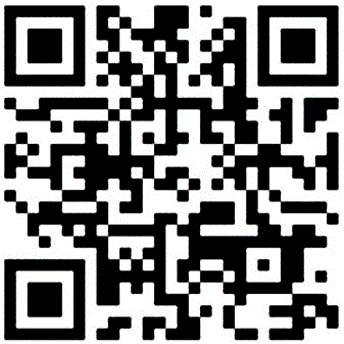 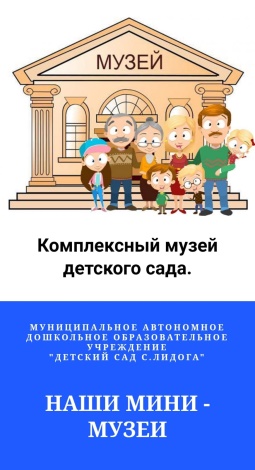 Большинство заведений культуры по всему миру открыли доступ к виртуальным экскурсиям. И мы предлагаем родителям познакомить детей с самыми интересными из них:Государственная Третьяковская галерея https://www.tretyakovgallery.ru/exhibitions?type=virtualnye-vystavkiГМИИ им. А. С. Пушкина https://pushkinmuseum.art/index.php?lang=ruМузей железных дорог России. Санкт-Петербургhttps://rzd-museum.ru/expositionsМузей естествознания.  Лондон https://naturalhistory2.si.edu/vt3/NMNH/z_tour-022.htmlМузей науки. Лондон https://artsandculture.google.com/partner/natural-history-museumТеатр-музей Дали. Фигерас https://my.matterport.com/show-mds?m=K5MKrKcfyRWЛувр. Париж https://petitegalerie.louvre.fr/visite-virtuelle/saison5/Сикстинская капелла. Ватикан https://m.museivaticani.va/content/museivaticani-mobile/en/collezioni/musei/cappella-sistina/tour-virtuale.htmlСент-Шапель. Париж http://www.photojpl.com/the-sainte-chapelle-in-paris-in-interactive-panoramic-virtual-tour/-/StPKOKpmW6/Мечеть-мавзолей Тадж-Махал. Агра https://artsandculture.google.com/streetview/taj-mahal/Индуистские и буддийские храмовые комплексы Прамбанан и Боробудур. Индонезия https://artsandculture.google.com/streetview/borobudur-temple/Особенно замечательные программы разработаны Русским музеем. Русский музей подготовил для юных посетителей три тематических маршрута. Так, с героями мультфильма «Три богатыря» Конем Юлием и Богатырем Алешей, дети совершат путешествие по мифам, легендам и сказкам в русском искусстве и узнают о таких известных картинах из собрания Русского музея как «Садко» И.Е. Репина, «Витязь на распутье» В.М. Васнецова, «Богатырь» М.А. Врубеля и других.Об этикете, костюмах и образовании в XVIII веке поговорят Смешарики: Совунья, Нюша и Крош. Персонажи «Трех котов»: Компот, Карамелька и Коржик поделятся со слушателями знаниями о произведениях народного искусства в собрании Русского музея, которое принадлежит к числу крупнейших в стране.Предлагая «высококачественную продукцию», отвечающую потребностям детей и семей всех слоев общества, музеи привлекают значительное число посетителей. Интерес к детским музеям растет во всем мире. Каждый из этих музеев имеет свою особенность, своё собственное лицо, которое определяет его уникальный вклад в развитие детской музейной идеи в нашей стране.Учитывая все возрастающую популярность, даже с прекращением карантина, онлайн экскурсии вряд ли утратят свою актуальность. Этот тренд захватил миллионы людей по всему миру, и с развитием технологий визуализации все больше посетителей смогут посетить самые невероятные уголки нашей Планеты без необходимости совершать долгое путешествие.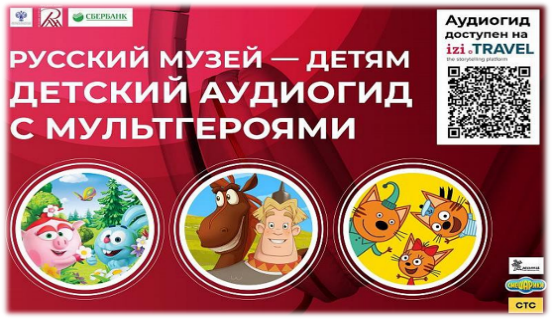 Советы для родителей:Чтобы решить, с чего начать виртуальное путешествие, нужно учитывать интересы ребенка – что ему интересно в данный момент? А потом отправляйтесь в интернет на поиски необходимого.– Следите за временем. Виртуальные экскурсии не должны продолжаться более 60-90 минут, потому что потом дети теряют интерес даже к самым интересным темам. – Найдите тихое место в доме и дайте ребенку наушники с шумоподавлением, чтобы он или она могли настроиться и сосредоточиться на виртуальном путешествии. – Приготовьте карандаши, мелки, бумагу или блокнот, где ребенок сможет записывать вопросы и наблюдения и делать зарисовки при желании. – Очень важно сделать эту связь двусторонней. После виртуальной экскурсии можно попросить ребенка нарисовать картинку того, что он видел, или сравнить, чем похожи и чем отличаются условия жизни увиденных животных/растений/экосистем. – Обязательно задавайте вопросы, проявляя интерес к экскурсии, на которой побывал ребенок.    Учимся в мини-музееУчимся у медведейЕлена Алексеевна Половнева, старший воспитатель высшей категории На краю страны, в маленьком селе Лидога, жили-были бабушка, дедушка, внучка Машенька и маленький плюшевый медвежонок Мишутка!Бабушка ходила на работу в детский сад и рассказывала Маше, что там есть разные маленькие музеи, в которых «живут» игрушечные медвежата, лисички, котята, пчелки и даже минутки!Услышал об этом и Мишутка, и решил поближе посмотреть на других игрушечных медведей. Поэтому он отправился в детский сад в мини-музей «Деревня Косолапово». А чтобы ему было веселей, позвал с собой Машеньку. Медвежонок надел новый розовый комбинезон, и они отправились в путь. Мишутка и Маша волновались, ведь они первый раз шли в детский сад.В детском саду их встретили бабушка и воспитатель. После знакомства с воспитателем, Маша и Мишутка вошли в большую, и светлую комнату, где было много игрушек. Как же найти музей медведей? Медвежонок начал уже волноваться, но тут он увидел красивый дом, в котором сидели, стояли и лежали разные медведи!В первую очередь, Мишутка познакомился со знаменитым медведем Винни-Пухом. Об этом знаменитом мишке написано много историй. А еще Мишутка узнал о том, что каждый медвежонок не просто живет в деревне Косолапово, но и работает в детском саду! Например, медвежонок Кеша показывает ребятам интересные опыты, а медвежонок Тучка любит играть с ребятами в подвижные игры…Увидел Мишутка и Олимпийского Мишку, у которого как раз был День рождения! Маша быстро накрыла стол для чаепития. Долго они были в группе - и песни пели, и хоровод водили. Маша читала для медвежат свои любимые стихи.Медвежатам очень понравилось с Машей и Мишуткой, и они попросили приходить их в детский сад почаще, каждый день! А Мишутка попросил Машу оставить его жить в замечательной медвежьей деревне Косолапово!С тех пор Машенька ходит в детский сад в группу «Солнышко» и рассказывает дедушке, как замечательно проводит там время с друзьями!Учимся у времениЕлена Николаевна Павленко, воспитатель первой категории Секунда, минута, час. Это всё время. Время - это самый дорогой ресурс в нашем мире, потому что его нельзя вернуть или восстановить.Время мы не можем потрогать, понюхать, увидеть, услышать. Оно абстрактно - невещественно, неконкретно, размыто. Кроме того, время движется. Причем только вперед. Говорят, «Часы — тянутся, дни — идут, месяцы — проходят, а годы – летят». Время движется от прошлого к будущему. А тот миг, который происходит сейчас, в данную секунду – и есть настоящее. Поэтому люди во все времена старались бережно относиться ко времени, ценили его, и учились правильно распределять.Жизнь человека тесно связана со временем, с умением распределять, измерять и беречь время. От того, на сколько человек отражает временные параметры, во многом зависит степень его адаптации в обществе.  Умение ценить время не приходит само, а значит, что мы должны этому научить детей. Для начала необходимо сделать время «осязаемой»величиной, то есть дети должны знать, что будет означать секунда, минута или час. Когда ребенок маленький, все эти понятия лучше всего будет преподносить ему в игровой форме. И тут, как нельзя, кстати, появились герои мультфильма «Фиксики»- Симка и Нолик. Узнавать больше о разных вещах им помогают старшие фиксики — их родители Папус и Мася, а также дедушка Дедус.Забавные существа фиксики помогают объяснить детям, почему приходить куда-либо вовремя так важно. Также доносят до их понимания, к каким неприятным последствиям в некоторых случаях приводят опоздания. В качестве примера рассказывают историю о семье, которая опоздала на поезд…Герои мультфильма учат детей думать наперед, то есть готовиться к ответственным мероприятиям заранее. Например, свои вещи надо приводить в порядок с вечера, чтобы с утра не тратить на это драгоценное время.Конечно, для того, чтобы контролировать время, необходимы часы! Какая распространенная и всем известная вещь. Без часов никак не обойтись, сейчас они с нами повсюду. А когда-то время определяли приблизительно: по пению птиц и цветам, по закатам и рассветам или смотрели на солнечное небо.Как люди много лет назад могли обходиться без часов, какие часы были раньше, как они возникли - обо всем этом вам могут рассказать воспитанники группы «Атлантида» детского сада села Лидога. Откуда столько знаний у дошкольников?В подготовительной группе оформлен мини-музей времени «Минутка». Воспитанники группы активно участвуют в разработке тематики и содержания экскурсий для ознакомления детей и родителей с экспонатами мини музея. Экскурсоводом может быть любой ребенок группы.В настоящее время в мини-музее представлены около 30 экспонатов: часы настенные, настольные, наручные, будильники, часы-кольца, карманные, песочные. Но есть в группе и особенные часы, которые помогают детям самостоятельно определить, какое мероприятие будет проходить в указанное картинками время. Такие часы очень помогают в психологической подготовке детей к образовательной деятельности или к другому режимному моменту! Контролируя самостоятельно время, дети определяют для себя, что пора убирать игрушки, потому что через пять минут пойдём на прогулку!Мы часто беседуем с детьми о том, как дорога каждая минутка в общении с близкими людьми, как важно улыбнуться на прощание маме и у неё будет прекрасное настроение весь день! Как важно прийти на помощь в нужную минуту к человеку, попавшему в беду, подбодрить друга, предложить стул бабушке.Время – утекающее сквозь пальцы золото. Его ход не замедлить, его можно только правильно, эффективно организовать.Учимся у пчелИрина Викторовна Минина,
воспитатель высшей категории «Подходи к пчеле с кроткими словами, береги пчелу добрыми делами» - народная поговорка.У человека и пчелы имеются сходства – своя роль в жизни, стремление жить в обществе. Поодиночке они не могут существовать. Главные качества у каждого из них – трудолюбие, самоорганизация, забота о ближних.Пчёлы, продукты их жизнедеятельности, пчеловоды и пчеловодство стали предметом восхваления в народном представлении, которые запечатлены в пословицах и поговорках. Хочу рассказать об уникальном в своем роде мини-музее «Трудолюбивая пчелка», который находится в группе детского сада села Лидога.Началось все летом 2013 года. Дети принесли в группу очень забавную статуэтку пчелки. Она махала рукой, как бы здороваясь, и ножки-веревочки лежали одна на другой. Такой приветливый и доброжелательный был у нее вид, что мы посадили ее в раздевалке, где она встречала и провожала всех взрослых и детей.Дети в группе подобрались все шустрые. Постоянно в движении, что-то собирают, делают, строят. Кто ни зайдет, говорят: «Вы как пчелки!» Так и пришло к нам название группы - «Пчелки».Согласно нашему названию, нам стали нести разнообразных пчелок. Если раньше купить сувенир, статуэтку пчелки было редкостью, то сейчас наша пчелка стала настоящим брендом. За семь лет собрались самые разнообразные пчелки! Теперь у нас есть (благодаря конкурсу на поделку пчелки из бросового материала) своя мини-пасека, мини-улик с сотами и пчелами, пчелиный улей в дупле и многое другое. Но самыми любимыми экспонатами мини-музея стали вязаные руками родителей, поделки из мультфильма «Лунтик». Так как Лунтик - это лунная пчела, то и занял место в нашем мини-музее, как экспонат, а с ним вместе – баба Капа и дед Шер.Какая хозяйственная оказалась баба Капа! Она и за комнатными цветами помогает следить, и за огородом на подоконнике ухаживает, и чаем угощает, да с медком ароматным! А какие интересные вечера с дедушкой Шершулей! Оказывается, медоносные пчелы, с незапамятных времён, были любимицами человека, так как сыграли важную роль в истории многих народов.Пчелиная семья все чаще стала предлагать развлечения и праздники, основанные на событиях народного календаря: 28 апреля – Пуд, 30 апреля – Зосима-пчельник, 14 августа – Медовый Спас, 22 сентября – Пасиков день, 2 октября – Зосима, заступник пчел, 10 Октября – Савватий - пчельник.А в мае Баба Капа пришла провожать выпускников подготовительной группы в школу. Конечно же, праздник не обошелся без вкусного пирога, песен и танцев!В настоящее время коллекция выросла до мини-музея «Трудолюбивая пчелка». С помощью наглядных экспозиций и мультимедийных презентаций, дети и гости мини-музея знакомятся с образом жизни пчелиных семей. Эти удивительные летающие насекомые живут в сложной многоуровневой системе, о которой нужно знать каждому, чтобы осознать их значимость в природе.Во время экскурсии по мини-музею, дети узнают об истории пчеловодства (как работали пчеловоды в прошлом, и что изменилось в их жизни и труде сегодня), а также о растениях-медоносах.Узнавая о жизни пчел, наши воспитанники стали бережнее относиться к маленьким труженицам. Всем очень захотелось быть похожими на трудолюбивых пчёл и ни в коем случае не быть ленивым трутнем. Получается, что права народная пословица: «Маленькая пчела человека большому уму учит!» Воспитание культурой и красотой                                             Елена Алексеевна Половнева,старший воспитатель высшей категорииДевизом нашего детского сада уже давно являются слова В.А. Сухомлинского:«Дети должны жить в мире красоты, игры, сказки, музыки, рисунка, фантазии, творчества. Этот мир должен окружать ребёнка… Да, от того, как будет чувствовать себя ребёнок, поднимаясь на первую ступеньку лестницы познания, что он будет переживать, зависит весь его дальнейший путь»Глядя на прекрасное и слушая о прекрасном, человек улучшается. Поэтому мы должны окружать ребенка красотой - всем прекрасным, чем только сможем. Природа произведения искусства, литература все это в меньшей- большей мере может дать нам все необходимое для воспитания детей. Сколько чудесных ощущений и впечатлений можно получить от общения с природой! Сколько красок, форм и звуков, превращений в ней можно увидеть и услышать! А сколько чудных подвигов в легендах и былинах о народных героях и подвижниках!Чем больше будет красивых уголков природы в нашей жизни, хороших и доступных музеев, выставок, концертов, книг - всего, что несет в себе Красоту, тем полноценнее будут протекать  развитие и образование детей. Красота должна жить в наших домах, вокруг нас в детсаду и в школах. Мы должны стремиться как можно лучше украсить места пребывания детей, сделать все возможное, чтобы они видели живую природу, могли приблизиться к ней.Именно «мир красоты» старается создать коллектив детского сада вокруг наших воспитанников.  Особое место в этом мире красоты с достоинством заняли мини-музеи детского сада. Среда в образовательном учреждении, организованная по законам красоты, воспитывает и развивает детей. Она вызывает у детей чувство радости, создает эмоционально положительное отношение к детскому учреждению.Опираясь на материалы книги Тихоновой О.Г. «Дошкольникам о музейной культуре», мы создали мини-музеи во всех возрастных группах.Создание музейной экспозиции процесс длительный, требующий кропотливой творческой работы. В целом выделяют три основных принципа построения музейной экспозиции.Принцип научности. Любая экспозиция должна строиться на основе научной концепции, которая ориентирована на общественное развитие.Принцип предметности. Основу экспозиции составляют подлинные предметы, которые ярко характеризуют эпоху, образ жизни и деятельности людей и пр.Коммуникативно-информационный принцип. Учет данного принципа предполагает, что дизайн экспозиции будет продуман таким образом, чтобы заключенная в ней информация легко воспринималась посетителями различного возраста и различных социальных групп. Для дошкольников очень важно чтобы собранный для музея материал подавался в игровой форме. Поэтому первыми жителями мини-музеев стали котенок, лисичка и медвежонок. У каждого сказочного героя своя история. Мишка пришёл к детям за помощью - нужно было срочно собрать ягодки для его мамы, и малыши лепили целую корзинку красных спелых ягод малинки. Потом в группу пришла мама-медведица и угощала детей пирожками с малиновым джемом. Вот так ненавязчиво медведи познакомили с такими человеческими качествами, как забота, внимание, отзывчивость, любовь к близким.Медведи все шли и шли в группу, пока не появилась целая деревня «Косолапово», а уж, какая деревня не славится своими традициями, праздниками и играми! И особенно, когда все это под веселую народную музыку.К детям средней группы пришла лисичка со скалочкой, уж какие пироги красивые научила раскатывать своей замечательной скалочкой хозяюшка лисичка! И каждая новая встреча с лисичкой радовала детей интересной сказкой, а в мини-музее появлялся новый предмет.Тематика мини-музеев для детей старшего дошкольного возраста более сложного содержания - это таинственная жизнь пчел и невидимое, но очень ценное Время, каждая минута! В соответствии с темой музея, выбирался и сказочный персонаж, который живет в музее и помогает в проведении экскурсий. В мини-музее «Трудолюбивая пчела» хозяйкой стала замечательная сказочная пчела -Баба Капа, а в мини-музее часов «Минутка» хозяйничают любознательные фиксики!Подготовив некоторый запас знаний о предметах мини-музеев, соблюдая все правила подготовки экскурсии, дети ,под руководством взрослых- педагога или родителей, готовятся стать экскурсоводами для экскурсионной группы родителей или детей. Вместе они определяют тему и содержание экскурсии, составляют план экскурсии. При этом продумывают маршрут следования группы, экспонаты, план рассказа экскурсовода.И, наконец, наши воспитанники, вместе с родителями ,отправляются в музей, чтобы познакомиться с экспонатами. Интересной формой ознакомления детей с экспозициями музея можно считать музейные занятия. Образовательная деятельность в музее проводится с целью усвоения детьми знаний по определенной теме. При этом музейные предметы выступают как источники получения знаний. В ходе занятия педагог широко использует игровые приемы: воображаемые путешествия во времени, игры-имитации. В рамках занятия могут проводиться музейные викторины, конкурсы, олимпиады. Наиболее популярными стали музейные праздники, посвященные дню рождения экспоната или герою сказки,  такие как «День рождения Самовара», «День рождения Утюга», «День рождения Домового».Праздник - это день, который протекает необычно! День радости, развлечений и обучения. А раз музейный - значит, с обязательным использованием музейных предметов, экспозиций.Очень нравятся нашим воспитанникам празднования Масленицы и Пасхи, проводимые в мини-музее «Горница» ведь после праздника, дети, конечно – же, пьют чай с блинами и ароматными куличами! Стало доброй традицией отмечать на Троицу «День рождения Березки», которая растет в нашем парке, дети с удовольствием водят хороводы, наряжают белоствольную красавицу и произносят добрые слова-пожелания. Не за горами и Яблочный Спас,   на котором дети познакомятся с народными обрядами   и поверьями. А еще, совсем недавно, мы решили подключиться к культурно-просветительской акции, которая проводится музеями Хабаровского края и затрагивает различные направления искусства. Мини-музеи детского сада предложат родителям наших воспитанников окунуться в мир культуры. В необычно поздний час, двери детского сада и мини - музеев будут открыты для всех желающих. В течение вечера, гостей будут ждать интерактивные программы, мастер-классы, экскурсии и многое другое. Но это в будущем…    Воспитание Красотой и Культурой - не просто красивые слова, это не просто этикет и хорошие манеры, не чисто внешняя красота, эти понятия глубинные, прежде всего, духовные. Они связаны с внутренним миром человека, с его мыслями, чувствами. 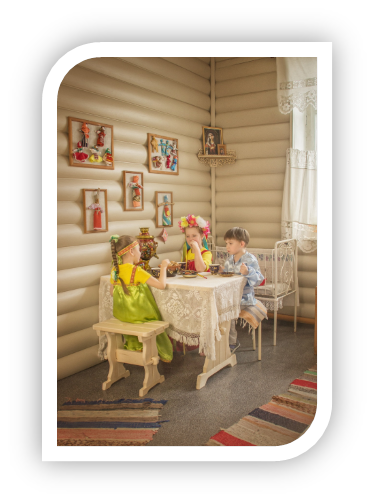 «Формирование духовно-нравственной культуры дошкольников средствами музейной педагогики»                                             Елена Алексеевна Половнева,старший воспитатель высшей категории«Обеспечение духовно-нравственного развития и воспитания личности гражданина России, является ключевой задачей современной государственной политики Российской Федерации. Законопослушность, правопорядок, доверие, развитие экономики и социальной сферы, качество труда и общественных отношений — всё это непосредственно зависит от принятия гражданином России общенациональных и общечеловеческих ценностей и следования им в личной и общественной жизни.Духовно-нравственное развитие и воспитание детей дошкольного возраста является первостепенной задачей современной образовательной системы, и представляет собой важный компонент всего дальнейшего образования» (ФГОС). Ребенок дошкольного возраста наиболее восприимчив к духовно-нравственному развитию и воспитанию. Недостатки этого развития и воспитания трудно восполнить в последующие годы. Пережитое и усвоенное в детстве, отличается большой психологической устойчивостью. Возраст от 4 до 7 лет психологи называют возрастом «моральных реалистов», в этом возрасте общепринятые нормы поведения принимаются детьми чистым сердцем, без сомнения в их необходимости.Современный национальный воспитательный идеал – это высоконравственный, творческий, компетентный гражданин России, принимающий судьбу Отечества как свою личную, осознающий ответственность за настоящее и будущее своей страны, укорененный в духовных и культурных традициях многонационального народа Российской Федерации. Основным содержанием духовно-нравственного развития и воспитания, являются базовые национальные ценности:- любовь к России, к своему народу, к своей малой родине;-служение Отечеству;-свобода личная и национальная;-доверие к людям, институтам государства и гражданского общества;-справедливость, милосердие, честь, достоинство;-правовое государство, закон и правопорядок, поликультурный мир, свобода совести и вероисповеданья;-любовь и верность, здоровье, достаток, почитание родителей, забота старших о младших, забота о продолжении семьи;-любовь к труду, творчество и созидание, целеустремленность и настойчивость;-ценность знания, стремление к истине, научная картина мира;-представление о вере, духовности, религиозной жизни человека, ценности религиозного мировоззрения, толерантности как основе межконфессионального диалога;-красота, гармония, духовный мир человека, нравственный выбор, смысл жизни, эстетическое развитие;-эволюция, родная земля, заповедная природа, планета Земля, экологическое сознание;-мир во всем мире, многообразие культур и народов, прогресс человечества, международное сотрудничество.Эти ценности мы храним в культурных и семейных традициях, передаем от поколения к поколению.Качественно новой ступенью духовно-нравственного воспитания в детском саду является интеграция его содержания в повседневную жизнь детей, во все виды детской деятельности и традиционные методики дошкольного образования.Воспитать ребенка в духе высокой нравственности — задача сложная.Как на деле осуществить воспитание и поддержать развитие нравственности в ребёнке? Определяющее значение имеет личный пример мамы, папы, бабушек и дедушек. Но маленький человек находится и под влиянием окружающего мира — телевидения, интернета, друзей и воспитателей из детского сада. Родителям необходимо внимательно следить за кругом общения ребёнка и всем, что занимает его ум. Фильмы, которые он смотрит, игры, в которые он играет, музыка, которую он слушает неизбежно отражаются на его внутреннем состоянии и представлении о нравственности.На современного ребёнка, его язык и культуру оказывают влияние культуры других народов. С экранов телевизоров на детей выплескиваются чужие мультфильмы, детективы, ужастики. Их герои становятся героями наших детей, вытесняя наши добрые мультики, наши сказки, наших нравственных героев. Единственное, что еще прочно сохраняет свое место в сознании детей, — фольклор. Первые примеры устного народного творчества ребенок получает еще в семье. Детский сад всемерно развивает эту традицию и использует ее в качестве средства:психологического воздействия на воспитанников;изучения их эмоционально мира;формирования духовности и высоких нравственных качеств;развития эстетических взглядов;Ключевым моментом в формировании духовно-нравственных качеств личности дошкольников является активное вовлечение детей в живую практику морально-этической жизни людей.  И наиболее эффективным для решения этих задач нам представляется использование в работе ДОУ технологии музейной педагогики.В последние десятилетия музейная педагогика приобретает большую популярность в системе дошкольного образования и является инновационной педагогической технологией в сфере личностного воспитания детей в специально организованной предметно-пространственной среде. Современные исследователи особенностей развития ребёнка дошкольного возраста, все чаще утверждают, что духовное формирование личности ребенка происходит путем присвоения им общественно-исторического опыта человечества в процессе предметно-практической деятельности.В созданной в детском саду предметно пространственной среде мини-музеев «Горница» и «Евражкин сундучок» присутствует много предметов, характерных для русского и нанайского народного быта и культуры. Эти предметы активно используются в образовательной деятельности и развлечениях, в самостоятельных играх в свободное время и под руководством воспитателя.Особое место в духовно-нравственном воспитании занимают народные праздники и обряды. Праздники существовали всегда, во все времена. Они несут большую эмоциональную и воспитательную нагрузку, обеспечивая передачу традиций из поколения в поколение. Народные праздники и обряды – одна из наиболее ярких и самобытных составных частей традиционной художественной культуры и в тоже время одно из наиболее сложных и многогранных явлений самого раннего ее типа – фольклора. В устном народном творчестве как нигде отразились черты русского характера, присущие ему нравственные ценности – представления о добре, красоте, правде, верности, храбрости, трудолюбии. Особое место в таких произведениях занимает уважительное отношение к труду, восхищение мастерством человеческих рук.На Руси во всех праздниках и обрядах всегда присутствовала игра. Игры разнообразны, требуют много движения, находчивости, смекалки, дают возможность овладения физическими навыками и умениями.  В народных играх выражается культура, быт, представление о нормах поведения в конкретных взаимоотношениях, в которых протекает жизнь ребёнка.Через игры, ребенок эмоционально осваивает азы духовно-нравственного воспитания. Часть из них позднее входит в привычку и становится ведущим мотивом поведения в жизни.Нет такого качества личности, развить которое нельзя было бы с помощью народной игры. Традиционно каждый народный праздник ориентирован на создание благоприятной воспитательной среды для детей разных возрастов, рассчитан на детскую подражательность, копирование моделей поведения взрослых, которые в игровой форме подготавливают к взрослой жизни. Нравственное воспитание является стержневым моментом не только народных игр, но и праздников, цели которых, знакомство ребёнка с традиционными основами народной морали, нравственности, в том числе и христианской, воспитание на положительных примерах, какими полна наша история.Проведение народных и православных праздников помогает решить проблему духовно-нравственного воспитания дошкольников, способствует развитию личности ребёнка, навыков межличностного общения, расширению знаний о многообразии праздников и традиций, обогащению словарного запаса народным фольклором – дети знают народные сказки, потешки, заклички, пословицы, игры, песни, пляски. Дети учатся видеть и чувствовать красоту природы, красоту человеческих отношений, построенных на доброте и любви к ближнему. Народные праздники способствуют воспитанию патриотических чувств и любви к Родине, своему народу; помогают вовлечь в воспитательный процесс родителей, а также формировать и развивать много положительных качеств личности ребёнка.Воспитание в детях духовно-нравственного отношения ко всему происходящему вокруг, — залог благополучия не только личного, но и общего, в том числе благополучия Родины.  Организация мини-музея кукол в народных костюмахИрина Викторовна Минина,
воспитатель высшей категории Нельзя быть патриотом, не чувствую личной связи с Родиной, не зная, как любили и берегли её наши предки, наши отцы и деды. Нет сомнения в том, что уже в детском саду, в результате систематической, целенаправленной воспитательной работы у ребенка могут быть сформированы элементы гражданственности и патриотизма.Активное использование музейной педагогики в образовательной деятельности помогает приобщать детей к истокам народной и национальной культуры, способствует сохранению народных традиций, воспитанию духовно-нравственных качеств. Знакомство с музеем позволяет развивать у дошкольников способности к эстетическому созерцанию и сопереживанию, формировать уважение к другим культурам, потребность и способность самостоятельно осваивать окружающий мир. Большое значение имеют поиск и разработка инновационных подходов к решению задач патриотического воспитания дошкольников. Так, одним из них в ДОУ стала работа по созданию мини-музея народных костюмов.Создание мини-музеев способствует отражению интересов и проявлению инициативы детей. Мини-музей обогащает развивающую среду группы и всего детского сада. Конечно, в условиях детского сада невозможно создать экспозицию, которая соответствует требованиям музейного дела. Поэтому её называют мини-музей. Часть слова «мини» в нашем случае отражает и возраст детей, для которых она предназначена, и размеры экспозиции, и определённую ограниченность тематики. Необходимо выделить следующие педагогические функции мини-музея:-образовательная, предполагающая развитие зрительно-слухового восприятия, усвоение информации; использование дидактических материалов, расширяющих рамки учебной программы, стимулирующих интерес к экологии и экологическим объектам;-развивающая, имеющая в своей основе активизацию мышления, развитие интеллектуальных чувств, памяти, сенсорно-физиологических структур, обогащение словарного запаса;-просветительская, направленная на формирование умений, навыков и адекватного, осмысленного отношения к получаемой информации;-воспитательная, в её рамках осуществляется целенаправленная деятельность по формированию личностных качеств, взглядов, убеждений воспитанников, включение их в систему отношений воспитания, нацеленную на приобретение не только знаний, но и других элементов социального опыта.Построение диалогического взаимодействия взрослого и ребенка, способствующего развитию у детей исследовательской, созидательной и познавательной деятельности стало главной задачей при организации мини-музея кукол в народных костюмах.В коллекцию мини-музея вошли семь кукол, одетых в народные костюмы: зимний костюм Московской губернии, летний костюм Костромской губернии, свадебный костюм Псковской губернии, летний костюм Киевской губернии, зимний костюм Архангельской губернии, Карачаевский праздничный костюм, Калмыцкий праздничный костюм.Назначение нашего мини-музея — это создание условий для духовно-нравственного воспитания дошкольников, суть которого состоит в том, чтобы взрастить в детской душе семена любви к родному дому и семье, истории и культуре своей страны.В настоящих музеях трогать ничего нельзя, а вот в нашем мини-музее не только можно, но и нужно! Его можно посещать каждый день, самому менять, переставлять экспонаты, играть ими. В обычном музее ребенок – лишь пассивный созерцатель, а здесь он – соавтор, творец экспозиции. Причем не только он сам, но и его родители. Наш мини-музей – результат общения, совместной работы воспитателя, детей и их семей.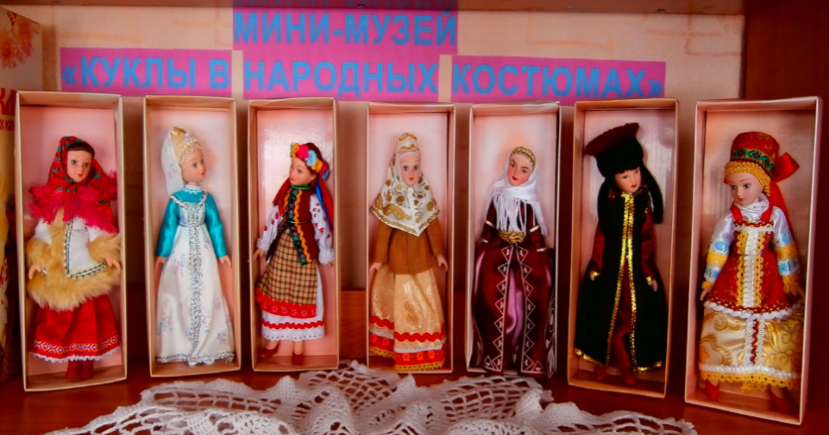 Внося новую куклу в наш мини-музей, я видела в глазах детей удивление и интерес. Каждое появление нового персонажа – праздник! Дети с удовольствием знакомятся с народными промыслами (вышивка, ткачество, кузнечное дело), с простыми элементами узоров. С большим интересом дети изготавливают музыкальные инструменты из бросового материала (маракасы, трещотки). С каждой куклой выпускается журнал с подробным описанием костюма (в каких случаях одевали костюм, чем и как его украшали), с рассказами о народных играх. В процессе продуктивной деятельности (рисование, аппликация), мы рассматриваем узоры и орнаменты народного костюма, отмечаем способы рисования, пытаемся воссоздать похожие узоры, раскрашиваем кукол в разных народных костюмах.  Народные обрядовые праздники всегда связаны с игрой. А ведь народные игры, к сожалению, почти исчезли сегодня из детства, хотя именно в них радость движения сочетается с духовным обогащением детей. Формируя у детей устойчивое отношение к культуре родной страны, создавая эмоционально-положительную основу для развития патриотических чувств, народные игры способствуют воспитанию сознательной дисциплины, воли, настойчивости в преодолении трудностей, приучают их быть честными и справедливыми. При организации двигательной деятельности детей предлагаем такие народные подвижные игры как: русская народная подвижная игра «Плетень», чеченская народная подвижная игра «Утушка», татарская народная подвижная игра «Слепой медведь», белорусская – «Ёжик и мыши», украинская – «Сплети венок» и др.В коммуникативной деятельности дети учатся играть в дидактическую игру «Подбери правильный народный костюм для куклы», где составляют описательные рассказы о куклах и их одеждах, узнают новые слова, учатся произносить их правильно.  В музыкальной деятельности педагоги с детьми разучивают русские народные потешки, колыбельные песни, колядки, хороводные игры.В познавательной деятельности дети знакомятся с народными промыслами: Дымковская, Хохломская, Гжельская, Городецкая роспись. Благодаря этому у детей пополняется словарный запас, развивается образное воображение, связная речь, они становятся активнее и эмоциональнее, больше тянутся к театрализованным играм, чувствуют себя в необычной среде спокойно и раскрепощенно.Совместная деятельность имеет большое значение в решении проблем позитивного отношения к национальной культуре, ведь в процессе совместной деятельности, дети не только получают знания и практические умения, но и проходят своеобразную «практику общественной жизни». Вместе с детьми мы стараемся перенестись в прошлое, увидеть незнакомое, почувствовать себя частицей истории, ощутить связь времен. Все это открывает ребенку гамму новых чувств, палитру эмоциональных оттенков, обогащающих отношение к окружающему, культуре разных народов и к самостоятельной деятельности детей. Организованная в мини-музее предметно-развивающая среда обеспечивает возможность выбора детьми различных форм деятельности: художественное творчество, речевая деятельность, сюжетные самодеятельные игры.Идея создания мини-музея в ДОУ сегодня очень актуальна. Он обеспечивает интеллектуальное, личностное развитие ребенка, помогает развивать способности ребенка в соответствии с его потребностями, содействует сотворчеству детей и взрослых. Особое внимание педагоги ДОУ уделяют укреплению связей с семьями воспитанников. Родители заинтересованы работой мини-музея, интересуются педагогическим процессом, активно участвуют в создании и оформлении мини-музея в группе: они приносят экспонаты в наш музей - предметы старины, народные игрушки, предметы быта нанайской культуры.Работа в мини-музее позволяет быть в тесном контакте с родителями, использовать новые формы взаимодействия и сотрудничества в совместной с ребёнком познавательной деятельности.Благодаря нашему мини-музею дети стали более доброжелательны, проявляют бережное отношение к окружающему миру, стали добрее и милосерднее.Дети узнают и называют знакомые виды народного декоративно-прикладного искусства: составляют узоры, с включением элементов народной росписи, умеют сравнивать предметы знакомых видов искусств, используют в работе некоторые виды нетрадиционного рисования, самостоятельно и творчески применяют умения и навыки, полученные в непосредственно организованной деятельности.Национальная культура может быть сохранена и продолжена в веках, только в случае приобщения и формирования интереса к ней у подрастающего поколения, поэтому задача приобщения детей к национальной культуре народа становится актуальной для педагогов дошкольного учреждения.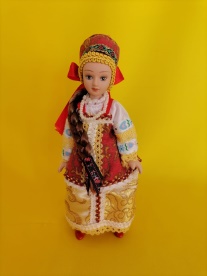 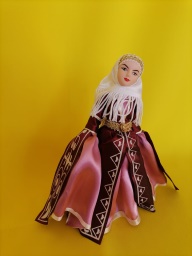 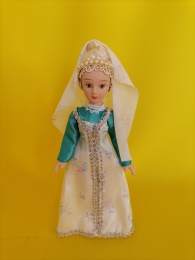 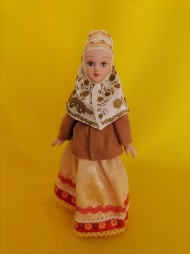 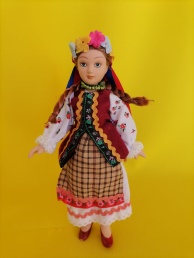 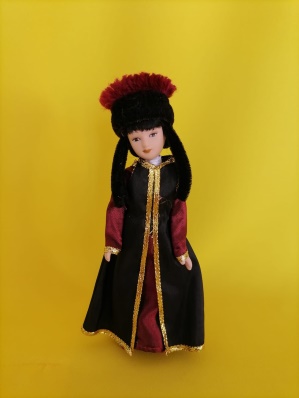 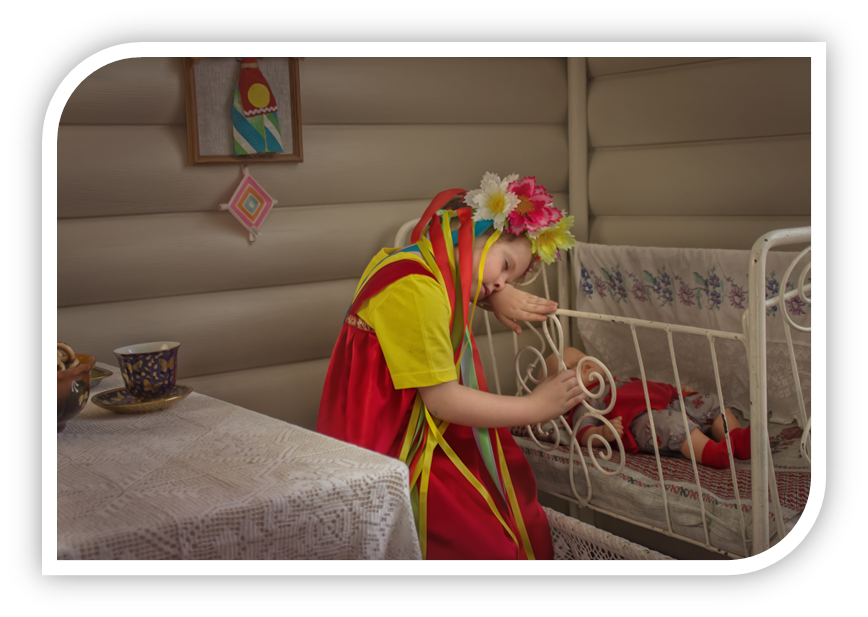 ПриложенияДидактические игры и упражнения Усвоение детьми разнообразной информации происходит в процессе активной деятельности. Общеизвестно, что ведущим видом деятельности в дошкольном детстве является игра. Дидактическая – это обучающая игра. Вся образовательная информация завуалирована в игровом действии. Это и позволяет усвоить ее легко и быстро. Особенность предлагаемых игр заключается в том, что они направлены на подготовку детей к восприятию музейной культуры. Сложность представляет подбор игрового материала, поскольку большую часть его педагогу предстоит изготавливать самостоятельно. Все игры носят обобщающий характер. Их можно использовать как на занятиях, так и в свободной деятельности. Перед началом любой игры необходимо внимательно рассмотреть весь игровой материал, уяснить правила игры, определить приз выигравшему. В качестве приза могут выступать аплодисменты, право быть ведущим, право начать первым следующую игру и т.п. Некоторые игры могут быть изготовлены заранее педагогом или родителями и вручены детям в качестве подарка-сюрприза. 1. Музы улыбаются Дидактическая задача: формировать представления о правилах музейного поведения Игровой материал: картинки-комиксы, изображения улыбающихся и хмурящихся муз. Ход игры: дети рассматривают картинки и кладут в верхнюю часть улыбающихся или грустных муз. Свой выбор они должны объяснить. 2. Чей предмет Дидактическая задача: формировать у детей  представление о предмете как символе, знаке эпохи. Игровой материал: силуэты мальчиков или девочек в русской народной и современной одежде, карточки с изображением различных предметов, составляющих пару: стиральная машина – валик, утюг – рубель, газовая или электрическая плита – печь, детская кровать – люлька, кастрюля – чугунок и т. п. Ход игры: выбирается водящий, а желающим играть 2-4 детям раздаются силуэты, изображающие мальчиков или девочек. Каждому по одному персонажу. Водящий берет карточки с изображением предметов, поднимает по очереди и спрашивает: «Чей предмет?» Тот из игроков, кто первым угадал, поднимает руку и называет предмет. Если ребенок ошибся в выборе или определении названия предмета, карточка откладывается в сторону. Если игрок угадал правильно, то карточку вручают ему. Выигрывает тот, кто наберет большее количество карточек. 3. Лото «Откуда к нам пришел» Дидактическая задача: развивать умение считывать информацию, содержащуюся в предмете. Игровой материал:  Вариант 1 – большие карты с изображением девочек или мальчиков в древнерусской или современной одежде и маленьких карточек с изображением предметов, составляющих пару (газовая или электрическая плита – печь, питьевой ковш – стакан и пр.) Вариант 2 - большие карты с изображением детей в костюмах разных эпох и маленькие карточки с изображением предметов, характеризующих эту эпоху (всадник верхом на лошади без седла и специальной упряжи, карета, автомобиль; босые ноги, лапти, ботинки и т. п.), фишки. Ход игры:  Вариант 1 – по сути дела, это разновидность предыдущей игры. Только, в данном случае, необходимо не только собирать карточки с изображением, а закрывать большие карты. Выигрывает тот, кто первым закроет большую карту. Вариант 2-3 – перед началом игры выбирается ведущий, который хорошо усвоил информацию о предметах разных эпох и стран. Ведущий поднимает карточку с изображением отдельных предметов и спрашивает: «Откуда к нам пришел этот предмет?» Предмет необходимо не только идентифицировать по внешнему виду, но и назвать его. После того как материал будет усвоен детьми, игру можно усложнить. После называния предмета необходимо пояснить его назначение. При полном и правильном ответе игроку вместе с карточкой вручается фишка. Выигрывает не только тот, кто первым закроет большую карточку, но и наберет большее количество фишек. 4. Путешествие во времени Дидактическая задача: учить детей выделять предметы одежды одной эпохи и объединять их в группы.  Игровой материал: большие карты с изображением интерьеров русского терема, избы, средневекового замка, дворца, современной квартиры, силуэты мальчиков и девочек, силуэты одежды разных эпох, фишки ( кружки, квадраты и т.п. ). Ход игры: перед началом игры детям раздается по десять фишек. Большие карты перемешиваются и каждый из играющих берет любую из стопки не разглядывая. Затем карта переворачивается и игрок называет место, в которое он попал. Например: «Я попал во дворец». После этого детям раздаются силуэты мальчиков и девочек (по желанию). Силуэт помещается на изображение жилища. Взрослый из общей коробки достает силуэты одежды и спрашивает: «Кому это принадлежит?» Ребенку необходимо ответить: «Сарафан принадлежит мне». Если предмет остается невостребованным, то его откладывают в сторону. Если ребенок ошибся, то он отдает одну фишку. Правильно угаданный предмет одежды «надевается» на силуэт. Выигрывает тот, у кого фишек останется больше. 5. Смысловые цепочки Дидактическая задача: учить детей группировать предметы, сходные по функциональному назначению. Игровой материал: карточки с разнообразными предметами, сходными по функциональному назначению, но используемые в разных исторических эпохах. Например: солнечные, песочные, механические часы, Кремлевские куранты, наручные, электронные часы; костер, лучина, свеча, люстра, настольная лампа, салют; волокуши, колесница, карета, паровоз, легковая машина, автобус, ракета и т.п. Ход игры: перед началом игры все карточки перемешиваются и кладутся изображением вниз. Каждый играющий берет по одной карточке и рассматривает ее. Затем к ней подбирается смысловая цепочка. Ведущий показывает и называет изображение, играющие собирают свои группы предметов. Как только все предметы будут сгруппированы, игра заканчивается. Выигрывает тот, кто соберет всю смысловую цепочку 6. Какой это портрет Дидактическая задача: учить детей различать портретные жанры в живописи.  Игровой материал: репродукции портретов известных мастеров, набор геометрических фигур для каждого ребенка. Ход игры: взрослый раздает все репродукции играющим.Всего должно быть две три репродукции на каждого ребенка. Затем детям поясняется, что каждая геометрическая фигура обозначает определенный жанр портрета: круг – детский, овал - женский, треугольник - мужской,  квадрат групповой. После того как эта информация будет усвоена, можно поменять значение фигур. Например, круг – бытовой, овал – исторический, треугольник – парадный. Можно предложить и другие варианты (по желанию). Вариант 1 – после того, как все репродукции портретов распределены между детьми, взрослый говорит: «Посмотрите внимательно на портреты. Найдите женский и положите на него овал». Дети выполняют задание, взрослый проверяет правильность и выборочно просит пояснить. Вариант 2 – между детьми распределяются репродукции портретов. Взрослый предлагает разложить геометрические фигуры в соответствии с обозначенными жанрами. Выигрывает тот, кто правильно выполнит задание или допустит меньше ошибок. Детям необходимо обосновать свой выбор. Конспекты непрерывной образовательной деятельности.     Конспект непрерывной образовательной деятельности для детей средней группы: «Составь оберег» Ирина Викторовна Минина,
воспитатель высшей категории Направление: художественно-эстетическое развитиеЦель: Приобщать дошкольников к истории русской национальной культуры.Задачи:Продолжать знакомить с историей русского национального костюма, с особенностями его внешнего вида;Учить детей с помощью красок создавать свои образы, уметь подбирать цвета; Способствовать развитию речи;Воспитывать интерес и уважение к русской культуре.Материалы к занятию: Презентация иллюстраций с изображением русских национальных костюмов, с изображением символов и значением цветов. Куклы в русских национальных костюмах. Аудиозаписи русских народных песен.Предварительная работа: Рассматривание иллюстраций с русскими национальными костюмами; рассматривание кукол в русских национальных костюмах (обратить внимание детей на узоры на костюмах)Методические приемы: -словесные методы (рассказ педагога, вопросы к детям, объяснение); -наглядные методы (демонстрация иллюстраций, презентация), -практический метод.ХодВоспитатель:-Ребята, совсем недавно мы с вами путешествовали на «машине времени». Вспомните, пожалуйста, где мы с вами были?» (в прошлом, рассматривали старинные русские одежды) - А знаете ли вы, что рубашки, как мужские, так и женские, украшали вышивкой?  На Руси заменяли слово «вышивка» на «узор». «Узор» происходит от древнеславянского слова «узреть» - увидеть. Увидеть красоту. Мастерицы вышивали знаки: ромбы, кресты, цветы, круги Узор в виде орнамента, т.е. ритмично повторяющегося рисунка, «клали» на ворот, рукава и подол. Считалось, что вышивка - узор - это «оберег», она предохраняла, оберегала от злых сил.- Ребята, а вы знаете, что каждый знак обозначал свой символ:волнистые линии означали - символ воды,красные круги - символ солнца,крест - это тоже символ солнца,ромб - символ земли, плодородия,цветы – символ богатства .- Даже цвета имели своё значение:красный – благополучие,жёлтый – тепло и ласка,синий – радость,чёрный – богатство. - Всю одежду женщины шили сами, и только в городах князьям и боярам шили одежду специально выученные люди.- Как они назывались? (Портные).Одежду на Руси берегли, не выбрасывали, передавали по наследству, перешивали и донашивали до полной ветхости. Шло время. Постепенно шитье одежды и обуви стало делом специалистов. Раньше и портные назывались по - разному, в зависимости от того, что они шили.- Ребята, давайте встанем в круг и поиграем с вами в игру «Кем я буду?» (игра с мячом).Если я шью шубу – значит я шубник,А если я шью, кафтан- то я …(кафтанник),(шапочник, рукавичник, карманник, сарафанник, рубашечник,  сорочечник, душегрейник, телогрейник). - А теперь, ребята, задание! – Давайте, на готовой выкройке из бумаги, попытаемся создать свой оберег на одежде. Как это можно сделать? (Нарисовать красками, пластилином, сделать аппликацию.)-Мы составим оберег красками!- Возьмите понравившийся вам вид одежды, на который вам необходимо будет нанести оберег. На какую часть одежды мы будем наносить обереги? (Подол, края рукава, ворот.)-Ребята не забывайте, что когда работаешь красками ,нужно быть очень внимательными и аккуратными. Чтобы рисунок получился красивым, нужно правильно пользоваться кисточкойПока ребята выполняют работу, звучит народная музыка.- Молодцы, ребята, давайте посмотрим, какие узоры у вас получились. (Ребята встают и осматривают работы.)Недаром в народе говорится:Не то дорого, что шито золотом,А то дорого, что доброго мастера.Вот такими добрыми мастерами сегодня были вы. Спасибо, ребята! Вы славно потрудились.Конспект непрерывной  образовательной деятельности для детей средней группы: экскурсия в мини – музей «Трудолюбивая пчела»Ирина Викторовна Минина,
воспитатель высшей категории Направление:  познавательно - речевое развитиеЗадачи:Образовательные: -дать представление о пчеле, ее внешнем виде, об образе жизни пчелы, ее пользе для природы и человека.-дать представление о безопасном поведении в природе при встрече с пчелами-обогатить словарь детей словами: улей, пчеловод, соты, пыльца, нектар.2. Развивающие:-развивать интерес к жизни насекомых3. Воспитательные:- воспитывать бережное отношение к природе.Предварительная работа:-беседа с детьми: «Что такое музей?»;-рассматривание иллюстраций, фотографий насекомых;-отгадывание загадок про насекомых;-просмотр мультфильма «Пчелка Майя»;Материалы и оборудование к экскурсии:Экспонаты - пчела, макет улья, соты, разные виды меда.Фото пасеки, пчеловода, загадка про пчелу.Ход:1.Вводная часть.Организационный момент:Воспитатель: «Мы сегодня с вами пойдем в одно интересное место: в музей! А вы знаете, что такое музей?» (Ответы детей)Воспитатель: «Наш музей необычный: здесь можно трогать экспонаты. А про кого мы будем сегодня говорить, вы узнаете, если послушаете загадку»2.Основная часть:Загадка:На цветы она садится,Не устав с утра трудится,Людям воск и мед далаБеспокойная….          (Ответы детей.)Воспитатель: Да, это пчела (показ экспоната №1). Вот наш первый экспонат. Посмотрите, какая у нас пчела. Её трудно не заметить не потому, что она велика, а потому, что это очень полезное насекомое. Давайте ее хорошо рассмотрим.Тело у пчелы состоит из нескольких частей – голова, грудка и брюшко, у нее есть хоботок и усики, крылышки и 6 лапок. Поэтому пчела – это насекомое. На ней есть характерные желтые полоски. У пчел на ногах есть кисточки и корзиночки, с помощью которых она собирает цветочную пыльцу. Хоботком пчела достает нектар. Жало использует для защиты.Показ экспоната №2. Макет ульяВоспитатель: Следующий экспонат - это улей. Давайте его внимательно рассмотрим. Улей это дом, в котором живут пчелы. А делают такие дома для пчел люди, их называют пчеловоды. Они занимаются разведением пчел и строят целые деревни из таких ульев на полянах и называются такие места – пасеки (демонстрация фотографий пасек).Как вы думаете, можно ли подходить близко к ульям, к пчелам? Почему?(ответы детей)Я предлагаю вам немного поиграть»Физминутка  «Трудолюбивая пчела»Пчелка трудится весь день (Руками рисуем перед собой круг)И работать ей не лень (Покачивание указательными пальцами в знак отрицания)От цветка летит к цветку (ритмичные взмахи руками)Клеит на брюшко пыльцу (круговые движения по животу)Хоботком нектар сосет (вытянуть руку вперед, затем вниз, наклониться)За день много соберет («раскрыть» перед собой все пальцы)Унесет нектар в тот улей (изображают пчел)И назад вернется пулей (резко выбросить вперед руку)В сотах утрамбует мед (топанье ногами)Скоро ведь зима придет (поеживание)Будет пчелкам, чем питаться (имитация движений ложкой)Надо летом им стараться (имитация накладывания меда в соты)«А сейчас, я вам предлагаю заглянуть в улей, я расскажу, как он устроен. В улье живет пчелиная семья – рой. Самая главная в улье - это царица пчела, она откладывает яйца, из которых получаются куколки, а из них рождаются маленькие пчелки. Еще в улье есть трутни, рабочие пчелы и пчелы – охранники. Как вы думаете, какие пчелы собирают мед? (ответы детей)А вы знаете, для чего люди разводят пчел?(ответы детей)А как вы знаете, как получается мед?(ответы детей)Мед делают пчелы из нектараДавайте рассмотрим следующий экспонат»Показ экспоната №3 «Соты»«Соты делают пчелы сами из воска, когда ячейка сот заполнится нектаром, то пчелы запечатывают ее воском и там происходит превращение нектара в мед. Зимой пчелы будут питаться этим медом, ведь зимой нектар им не собирать.Давайте, посмотрим какой же бывает мед.»Показ экспоната №4 «Разные виды меда / цветочный и липовый/»«Посмотрите, у меня 2 вида меда (2 банки) Скажите они одинаковые или разные? (ответы детей)Вы знаете, что мед делают из нектара, а нектар собирают не только с цветов, но и с кустарников и деревьев. Поэтому мед может быть разный. Вот цветочный мед, а это мед липовый.Мед не только вкусный, но и очень полезный. Его используют для приготовления лекарств, кремов и мазей».3.Итоговая часть.Воспитатель: «Итак, давайте вспомним, про кого мы сегодня говорили? (ответы детей)Как называется дом пчелы? (ответы детей)Какие пчелы живут в улье? (ответы детей)Чем мед полезен? (ответы детей)Можно ли трогать пчел и близко подходить к ульям? (ответы детей)А почему пчела — это насекомое? (ответы детей)Что вам запомнилось больше всего? (ответы детей)А сейчас я предлагаю вам пройти в группу и сделать на память о нашем визите в музей себе по маленькой пчелке».Конспект непрерывной образовательной деятельности для детей старшей группы: «История русского костюма»Ирина Викторовна Минина,
воспитатель высшей категории Направление: художественно-эстетическое развитиеЦель: Приобщать дошкольников к истории национальной культуры. Задачи:Познакомить с историей русского национального костюма, с особенностями его внешнего вида;Учить детей сравнивать, описывать, делать выводы;Способствовать развитию речи;Воспитывать интерес и уважение к русской литературе.Материалы к занятию: Презентация иллюстраций с изображением русских национальных костюмов. Куклы в русских национальных костюмах. Аудиозаписи русских народных песен.Предварительная работа: Рассматривание иллюстраций с русскими национальными костюмами; рассматривание кукол в русских национальных костюмах; чтение русских народных сказок.Методические приемы: -словесные методы (рассказ педагога, вопросы к детям, объяснение); -наглядные методы (демонстрация иллюстраций, видеоматериал), -практический метод.	Ход занятия:1. Организационный момент: «Здравствуйте, ребята. Сегодня мы с вами отправимся в увлекательное путешествие на машине времени! Поэтому вам нужно внимательно слушать и запоминать, чтобы потом рассказать мамам и папам об увиденном и услышанном».2. «В гостях у народных умельцев» (Слайд 2)Воспитатель: « Ребята, рассмотрите эти игрушки. Что интересного вы можете о них рассказать?»(Это народные игрушки. Дымковская и Филимоновская барышни. Их изготовили мастера-умельцы из Дымково и Филимоново. Они сделаны из глины.)Воспитатель: «Где здесь дымковская, а где филимоновская барышня?» (Дымковская справа, а филимоновская-слева.)«А как вы догадались? «(Узор на дымковской игрушке: круг, прямые и волнистые линии, точки-горошины и клетка; филимоновская игрушка: поперек туловища и шеи идут чередуясь, разноцветные полосы, и только голова окрашивается одним, чаще зеленым цветом.)«На прошлых занятиях мы «побывали в гостях» у дымковских и филимоновских мастеров.Мы уже обращали внимание на их одежду, на фасон их платья, на яркую окраску ткани, на необычные для нашего времени головные уборы. Так одевались раньше в тех местах.Сегодня мы снова воспользуемся машиной времени и заглянем в прошлое, чтобы узнать, как одевались русские люди в старину.Тема нашего путешествия: «История русского костюма».Воспитатель: « Как вы думаете, когда человек начал носить одежду? (Очень давно) Правильно, это произошло очень давно, но одежда служила для защиты от холода и жары. Постепенно одежда стала приобретать все большее значение в жизни человека. В старые времена над всем царил обычай. В зависимости от положения, которое занимал человек, он одевался, ходил соответственной походкой, имел положенное выражение лица. Например, занимал человек важный пост в государстве, так должен был с утра до вечера не снимать торжественного костюма, как бы тяжело ему не было. Говорить должен был важно, и смотреть повелительным взором. Игровое упражнение «Изобрази» Попробуйте изобразить такого человека. (Дети встают и проходят важной походкой, повелительным смотря по сторонам). Люди с разным достатком одевались по-разному. Те, что победнее, одежду делали из материала, изготовленного городскими ремесленниками, или домотканой-изготовленной дома, в домашних условиях на станке. Ткани иногда окрашивали целиком, иногда наносили узор. Такая ткань называлась набивной.Воспитатель: - Подумайте, с чем связано такое название? (Оно связано со способом нанесения узора).Воспитатель: - Попробуйте догадаться, как это делали? (Ответы детей)На доске вырезали узор, покрывали его краской, а затем «отбивали» узор на материи. Красили ткани отварами из коры, корней, листьев, настоями из растертого в порошок камня.»Художественное экспериментирование:У детей на столах кусочки ткани, прошитые на картоне. Детям предлагается взять печатки и нанести узор на ткань, т.е. сделать её набивной.3. «Главными частями мужской одежды были рубаха и порты. )Рубаху делали длинной и подпоясывали так, чтобы больше выдавался живот. Толстыми животами в ту пору гордились.Поверх рубахи и портов надевали верхнюю одежду, например, кафтаны. Их носили и бедные, и богатые. У кафтанов иногда делали очень длинные рукава, гораздо длиннее рук.Воспитатель - а что носили мужчины на голове? (Кепки, шляпы, шапки). Мужской головной убор того времени - колпак, это была высокая, остроконечная, обшитая по краю мехом, шапка. В холодную зимнюю стужу носили шубы.  Кто победнее, шили шубы из овчины, козьего, волчьего и медвежьего меха. У богатых и знатных шубы были из песца, лисицы, белки, куницы».Воспитатель: «В какой сказке старик вез своей бабе лису на воротник? (Волк и лиса)»Вывод: Давайте ещё раз скажем, из каких частей состоит мужской костюм? (Рубаха, порты, кафтан, колпак, шуба)4. «Основной одеждой женщин была длинная сорочка. Поверх сорочки надевали сарафан. Для тепла поверх сарафана надевали душегрею. - Как образовалось это слово? (Душу греет).Это короткая, чуть ниже талии очень широкая сборчатая одежда на лямках. Более длинной одеждой, согревающей не только душу, но и тело было…- Как бы вы называли такую одежду? (Телогрея)»Вывод: Итак, женская одежда – это …. (продолжите фразу) (сорочка, сарафан, душегрея, телогрея, кокошник, ленточка), мужская одежда – это…(рубаха, порты)Проводится игровое упражнение: «Разложи последовательно».(Ребята делятся на 2 команды)Нужно последовательно разложить одежду для мужчин и для женщин. Воспитатель: « Молодцы, ребята! Вот мы и узнали, во что одевался русский люд в старину. С тех пор многое изменилось, но кое-что сохранилось до наших дней. Какие части одежды дошли до наших дней? Все, но они стали называться немного по-другому: душегрея - топик, телогрея – жилет...»5. «Сегодня наше путешествие закончилось. Ребята, а для чего нам нужны знания о русском народном костюме?» (Чтобы помнить историю нашего народа). «Итак, мы с помощью «машины времени» еще раз заглянули в прошлое, давайте возвращаться домой. Закроем глаза повернемся вокруг себя. Откроем глаза, вот мы с вами и снова в нашей группе».Конспект непрерывной образовательной деятельности для детей средней группы: «Музей часов»Елена Николаевна Павленко,
воспитатель первой категории Интеграция образовательных областей – познавательная, физическая культура, социально - коммуникативная, речеваяЦель: закрепление умения детей различать различные виды часов, способствование развитию творческого мышления, познавательной активностиХод занятия:Воспитатель: «Здравствуйте, дети! Сегодня я приглашаю вас посетить наш музей часов».Вопросы:- А вы знаете, что такое часы?-Для чего нужны часы?Дети: «Для того, чтобы узнать, сколько времени»Воспитатель: «Да, нам действительно нужно знать время, чтобы никуда не опаздывать, чтобы вовремя ложиться спать, вовремя завтракать, обедать.Часы с самых древних времен помогали людям жить. Самые первые из них даже не имели стрелок, и время показывали не точное, приблизительное. А какие вы знаете самые первые часы без стрелок?»Дети: «Солнечные, песочные, водяные, цветочные, живые…»Воспитатель: «Молодцы! А у большинства современных часов есть стрелочки…, как вы думаете? Для чего они? Сколько их? Эти стрелочки одинаковые? На что указывает короткая стрелочка? А длинная?» Воспитатель: «А теперь подойдем поближе к нашему музею. Посмотрите, сколько здесь разных часов и по цвету, и по форме. Часы сделаны из разного материала – из пластика, из дерева, из стекла. Вы знаете, как называются эти часы? Это настенные часы, как вы думаете, почему они так называются?»Дети: «Потому, что они висят на стене».Воспитатель: «Посмотрите, как много у нас настенных часов. Какой они формы? А это, какие часы? Наручные.  Почему они так называются?»Дети: « Потому, что их носят на руках».Воспитатель: «А еще, какие часы есть в нашем музее? (Дети перечисляют)Воспитатель: «Вот Будильник. Вы знаете, почему его назвали будильником?»Дети: « Потому, что они будят людей на работу».Воспитатель: «Правильно. А у вас дома есть такие часы? А какой они формы?А может, кто-нибудь из вас знает стихотворение про будильник? Мы вас с удовольствием послушаем….»             Дети читают стихотворение    «Забавные часы» (Ирина Гурина). Ну а теперь, мы немного отдохнем и сделаем зарядку… (физ/минутка) Воспитатель: «Слышите? Кажется, кто-то стучится к нам в гости… давайте еще раз послушаем… А, это наши знакомые, Фиксики, пришли к нам. Кажется, они что-то нам принесли в подарок, какую-то коробочку,…что же в ней? Сюрприз? Там что-то тикает.… А… Так это же … Будильник… Работает! Сколько всего внутри у Будильника, что бы он работал! Шестеренки, пружины, винтики. А если они ломаются, как называется место, где ремонтируют неисправные часы? Это часовая мастерская!А теперь давайте пройдем в часовую мастерскую, где нам помогут самые лучшие знатоки часов – Фиксики. Они вам расскажут, почему ломаются часы.» (Просмотр отрывка из мультфильма «Будильник»).Воспитатель: «Так чего нельзя делать, чтобы не сломались часы?»Дети: «Нельзя их трясти».Воспитатель: «Совершенно верно. А бросать их можно?»Дети: «Нет! Особенно в воду, от этого они могут сломаться».«А теперь, давайте поиграем в игру и попробуем сами починить часы!»Воспитатель: «Мы славно с вами потрудились. Какие мы молодцы! Наша мастерская закрывается, давайте попрощаемся с Фиксиками!» Воспитатель: «Дети, а где мы с вами сегодня были? Чем мы занимались? Что нового вы узнали о часах?»Сценарий выпускного праздника «Выпускной у пчелят»Ирина Викторовна Минина,
воспитатель высшей категории Цель: Создавать положительно окрашенную эмоциями детей, родителей и педагогов атмосферу общения.Оформление зала: зал красиво оформлен воздушными шарами, на центральной стене надпись «Выпускной у пчелки Майи», изготовленный улей с аркой из воздушных шаров, внизу стоят игрушки: куклы, мишки, машинки и другие, на стульчиках для выпускников привязаны гелиевые шары.Действующие лица: 2 ведущих, воспитатели, дети группы, пчелка Майя, баба Капа, гусеницы Вупсень и Пупсень, родители.Оборудование: костюмы персонажам, школьные портфели, корзина для игрушек, школьные принадлежности, вещи, игрушки, карточки – цифры, игрушки для танца, 2 стола, загадки.1 Ведущий:День безоблачный, ясный и чистый,В зале много нарядных гостей!Наши детки так выросли быстро,Провожаем мы в школу детей!2 Ведущий:Вспоминаю первые слезы,Что горошиной катятся вниз,А еще миллионы вопросов,Если что не знаешь – держись!1ведущий:Мы заботами детскими жили,Подрастали у нас малыши,Каждый день к ним на встречу спешили,Отдавая частицу души!2 ведущий:Всегда в последних числах маяу нас в саду переполох,Ведь детский садик провожаетсвоих детей-выпускников.Просторный зал так переполнен,сдержать волнение нельзя,Своих ребят отправить в школупришли родители, друзья!1 ведущий (Обращается к родителям)- Волнуетесь? Мы понимаем вас,Ведь каждый день друг друга мы встречали,Так незаметно дети подрастали,И вот он наступил прощанья час!Дети входят под музыку приветствия и встают полукругом.Песня «Наш любимый детский сад»муз. Е. Зарицкой, сл. Е. Приходько(журнал музыкальная палитра № 1-2011)Дети:- В сентябре, прощаясь с летом, птицы к югу полетят. Провожает нынче в школу Детский сад своих ребят. - Не судите нынче строго вы вчерашних дошколят. Мы волнуемся немного, и колени чуть дрожат!- Если честно разобраться – как же нам не волноваться!Сколько лет мы здесь прожили, и играли, и дружили!- Желторотыми птенцами с мамой в группы мы пришли. Поумнели, повзрослели, хорошенько подросли.- Улетаем мы сегодня, словно птицы из гнезда. Жаль, приходится прощаться с детским садом навсегда!- И сегодня, в день прощанья, мы не станем унывать,Детский сад наш долго будем добрым словом вспоминать!Дети исполняют песню «Разноцветные шары».- Все позади: лошадки, куклы, мишки, мы взрослые уже, не малыши. Вы можете забрать наши игрушки, мы вам их оставляем от души. - С любовью, воспитатели родные, помашете своим выпускникам. За нас не беспокойтесь — мы уже большие. И за заботу благодарны вам- Пусть к вам придут такие же мальчишки и девочки, с косичками и без. Вы будете читать опять им книжки и тайны открывать земных чудес- Учили нас в родном саду любви к друзьям, любви к труду,Учили нас старательно. А мы старались, как могли и это – замечательно. - Мы в школе столько книг прочтем, страница за страницей!Прощай, наш милый детский сад, мы все идем учиться!1 ведущий:Как нелегко расставаться нам с вамиИ вас из-под крылышка в свет выпускать!Вы стали родными, вы стали друзьями,И лучше вас, кажется, не отыскать!2 ведущий:Сегодня, ребята, мы вас поздравляем!Вы в школу идете учиться, дружить.Успехов, здоровья вам всем пожелаемИ свой детский сад никогда не забыть!1 Ведущий:- Сегодня у нас непростой день. Радостный - от того, что наши дети выросли и идут в школу и немного грустный, потому что нам приходится с ними расставаться.читают выпускники:1ребёнок Скоро в школу! Скоро в школу!распахнет нам двери класс!и звонком своим веселымпозовет учиться нас!2ребёнок Мы войдем в наш класс просторный,чтоб читать, писать, считатьи хорошие оценкина уроках получать!3ребёнок А потом на переменупрозвенит для нас звонок!пролетела перемена,впереди другой урок!4ребёнок До свиданья, мир игрушек!провожай своих ребят!мы прощаемся с тобою,наш любимый детский сад!5 ребенок Некогда играть нам в куклы, мишки,В школу мы с портфелями пойдем.Будем в школе изучать умные мы книжки,А игрушки малышам передаем.Танец выпускников «Прощайте игрушки»Музыка и слова Я. Жабко(После танца остается девочка и, прижимая к себе игрушечного медведя, читает стихотворение)- Мишка, Мишка, до свиданья! Как же я тебя люблю!Но теперь на воспитанье новой маме отдаю.Любит Мишка чай с малиной, к чаю – сладкий пирожок.Спать ложится на перину и всегда на правый бок.До свиданья, милый Мишка, не успел ты подрасти.Видишь, мне купили книжки, в школу мне пора идти.Девочка отдает Мишку воспитателю. Воспитатель проходит с корзинкой, дети складывают в неё свои игрушки.2 Ведущий:Не волнуйтесь ребята, грустить вам не надо,Игрушки я передам малышам. А вы уверенно в жизни держитесьИ в школе всегда на отлично учитесь!Слышите, кто-то в нашу дверь стучится, а войти сюда боится, я пойду и погляжу,А потом вам расскажу! (подходит к двери)Гости к нам сюда спешат, и поздравить вас хотят.(Под музыку заходят малыши с воспитателем)1-я ведущая: Ой, забавные, смешные! Были ведь, и вы такие.А немножко подрастут, тоже в школу к вам придут.1-й малыш: Привет вам, ребятишки – девчонки и мальчишки!Вы уже совсем большие, а мы еще малышки.2-й малыш: Мы, ребята, малыши всех поздравить вас пришли!В первый класс вы поступайте и про нас не забывайте3-й малыш: Желаем вам учиться, пятёрки получать!И свой любимый садик почаще вспоминать.4-й малыш: Вы не думайте, что мы маленькие детки!После школы встретим вас, спросим про отметки.5-й малыш: Жалко с вами расставаться, но пришла пора прощаться.Номер от малышейВедущие благодарят малышей, и провожают из зала.Музыкальное поздравление детей младшей группыВыпускники:-Пять лет мы ждали этот день, но наступил он как-то сразу. И расцвела для нас сирень, как не цвела еще ни разу.-Стрелой промчались годы, и школа ждет ребят.Лишь тихим хороводом мелькнет в дали детсад.-Букеты, музыка, стихи и светлый от улыбок зал –Все это нам, выпускники, сегодня наш последний бал.-Пускай мы расстаёмся – здесь не забудут нас.На память остается прощальный этот вальс.Танец выпускников «Первый вальс»(дети садятся на стульчики).Заходят в зал Вупсень и Пупсень, а следом «залетает» пчелка Майя с портфелем, из которого торчат пятерки:Ведущий: - Вупсень и Пупсень, вы зачем сюда пришли? Хотите нам праздник испортить?Вупсень: Гляди-кось, у них опять праздник, опять веселье, а мы с тобой, как всегда, ни сладенького, ни вкусненького.Пупсень: (детям): -Здравствуйте, детишки! А вы чего тута собрались?2 ведущий: -У нас праздник! Мы провожаем наших детей в школу.Вупсень:- В школу? Таких махоньких? А они хоть что - нибудь умеют делать? А они хоть знают, что такое эта школа?Пчелка Майя:- Конечно! Мы вместе готовились к школе и о школе знаем все. Вот посмотрите и послушайте.Дети:1. Что такое школа? Как тебе ответить?Это то, куда спешат по утрам все дети.2. Что за странный вопрос, если ты уже подрос?Если семь, то в самый раз собираться в первый класс!3. Что такое школа, как тебе ответить?Это то, где ты узнаешь обо всем на свете:О таблице умноженья, о глаголах и спряженьях,Про планеты и моря, про то, что круглая Земля!4. Что такое школа? Как тебе ответить?Переменки и звонки, булочки в буфете.И отметки в дневнике, и заданья на доске.Все узнаешь и поймешь, если в школу ты придешь!Пупсень: Нееет… Мы так не согласны! А когда же тогда играть, песни петь и танцевать?2 ведущий:- Да прямо сейчас!«попурри из песен:Школьные годы”, «Первоклассник”, «Дважды-два”, «То ли ещё будет”, «Куда уходит детство”.Пупсень и Вупсень(в сторону):- Хоть вы и много знаете, а пятерки и четверки мы у вас заберем! Вот попробуйте теперь поучиться без них!Забирают портфель друг у друга и бранятся…1 Ведущий: -Уж очень хочется посмотреть, что это за портфель нам пчелка Майя принесла.Пупсень:- Да ничего там интересного нет! Циферки какие-то.2 ведущий: -Да это же наши хорошие отметки. Дорогие гусеницы, верните нам скорее, портфель!Вупсень: -Ишь, расшумелись! Тихо! А вот у нас есть загадки-обманки, которые вы точно не отгадаете! Ну а если отгадаете, тогда и отдадим мы ваши пятерочки.Пчелка Майя:- Еще как сможем, правда, ребята? Давайте, загадывайте!Пупсень: -Предупреждаю, загадки не простые, а обманки:Варит отлично твоя голова:Пять плюс один получается.Вышел зайчик погулятьЛап у зайца ровно.На уроках будешь спать –За ответ получишь.Молодцы, не запутались! Какие умненькие в этом улике детишки! Да, порадовали вы нас, стали мы чуть-чуть добрей. А вы хоть знаете, как выглядят то хорошие отметки?1 ведущий: -Конечно, знаем!Вупсень: -А вот сейчас проверим. Вот здесь у меня много циферок, попробуйте найти те, которые вам нужны.Проводится игра. 2 команды, добегают до столика и берут нужную цифру.Пупсень: -Да, порадовали вы нас. Теперь видим, хорошие и умные ребята в школу пойдут. (В сторону: Мы с тобой тоже умные, циферки не все отдали, себе припрятали, пойдем запишемся тоже в в школу, там они нам точно пригодятся).Вупсень и Пупсень уходят.Пчелка Майя: -Ушли! Ребята, что делать? Ведь эти вредные Вупсень и Пупсень не все отметки нам отдали! А вдруг на всех не хватит?Может, нам попросить хорошие отметки у кого ни будь в подарок?2 Ведущий: -Ну, пчелята вы даете! Хорошие отметки так просто не дарят, их надо заработать,1Ведущий:- Ну, мы попробуем, правда, ребята?Входит баба Капа: —Здравствуйте, ребята! Слышу, улей то шумит! Вот и решила заглянуть к вам на праздник! Неужели уже прошел год? Неужели уже пора вам идти в школу? А сейчас мы проверим, готовы ли, пчелята, к полету в улей под названием «ШКОЛА»!Пчелка Майя: — Пчелята, все у нас в порядке?Дети: - Да!Баба Капа: - Отгадайте-ка загадки!2 Ведущая: — А трудные?Баба Капа: — Очень!Баба Капа: - Буквы все от «А» до «Я»На страницах… букваря.Верно! (вынимает книжки)Баба Капа: - Должен каждый ученикВ школу брать с собой… дневник.Отлично! (вынимает дневники)Баба Капа:- Чтобы ручками писать,Приготовим мы… тетрадь.Молодцы! (вынимает тетради)Баба Капа: - Кто альбом раскрасит наш?Ну, конечно… карандаш. (вынимает карандаши)Баба Капа:- Чтобы вдруг он не пропал,Уберем его… в пенал.Правильно! (вынимает пеналы)Баба Капа:- А теперь, ну, кто смелее? -Соберите-ка портфели!Аттракцион «Кто быстрее».1 Ведущий: -Видишь, баба Капа, наши пчелята все хотят учиться в школе и будут получать только хорошие оценки. Правда, ребята!Игра, «Кто на какие оценки будет учиться».Разложить карточки, с оценками «четыре» и «пять» по кругу, цифрами вниз. Дети встают возле карточек и под музыку бегут по кругу. Как только музыка закончилась, нужно поднять карточки верх.2 Ведущий: - А теперь родители покажут, на какие они оценки учились!В эту же игру поиграть ещё раз с родителями, но незаметно подменить комплект карточек на «двойки» и «тройки».Баба Капа: -Вот какие молодцы! Не зря я сегодня к вам пришла! Я еще раз убедилась, какие вы молодцы, и вижу, что вы с полным правом можете лететь в улей, под названием «Школа»! (показывает на улей на стене)Баба Капа:- Ну что ж, свои хорошие отметки вы заслужили. Доброго вам пути в страну знаний и только отличных отметок. А еще я очень хочу к родителям обратиться. Уважаемые родители, просим Вас,берегите и помогайте своим детям.Обещаете?Будь я мать или отец – ребенку всегда буду говорить «Молодец»! Обещаете?Выходить из дома в нужные сроки и не опаздывать на уроки! Обещаете?В учебе ребенка не строить и вместе с ним иностранный язык освоить! Обещаете?За двойки его не ругать и делать уроки ему помогать! Обещаете?Тогда идеальными родителями вы будете, и обещания свои никогда не забудете.1 Ведущий:-Пчелята! Вы самые замечательные дети для нас, мы всегда будем помнить вас, и вы нас не забывайте!Дети:1. Нам так хочется сегодняВсем на свете рассказатьПро людей, что нас всех вместе помогали воспитать.2. «Спасибо» нежно говорим мы воспитателям своим,Еще признаемся мы вам: похожи вы на наших мам!Спасибо вам сто тысяч раз!Всю жизнь мы будем помнить вас!3. Спасибо нашим милым нянямЗа их заботу и старанье, за их внимание, уют,За их сердечный, добрый труд!4.Доктор есть в саду чудесный-Не боимся мы с ним встреч.Лечит он, что интересно,Лишь неправильную речь.Звуки сложные чеканить, научилась детвора –Звонко крикнем, без изъяна,Логопеду мы – ура!5. Спасибо тем, кто на кухне работал,Нам кашу варил и готовил компоты,Спасибо за сладости вкусные,За добрые руки искусные,Без вас бы нам такими не вырасти большими!6. Чтоб у детей была картошка,И чтобы хлеб шофер привезМорковь, печенье и сгущенкуЗа все в ответе… кладовщик7. Бельё все чистотой сияет,Простынок чище не бываетВедь прачка наша так стираетЧто тётя Ася отдыхает!8. Спасибо тем, кто нас лечилИ ставить градусник учил,Смотрел, чтоб наши щечки алели, как цветочки,чтоб мы росли здоровыми, красивыми, веселыми!9. Без завхоза ни куда.Она знает, в чем нужда,Что для садика купить?Что сломалось починить…10. За то, что дом наш – детский садБыл год от года краше,Сказать «спасибо» каждый рад заведующей нашей!11. Всем, кто каждую минутуБеспокоился о нас,Дружно говорим «Спасибо»Мы очень любим вас!Песня.1 ведущий:-А еще, сегодня нам приготовили сюрприз и ваши родители, они покажут сценку под названием «Что такое детский сад?.»Родители:Чтец: -Всем работникам детского сада посвящается:Хором:Большое родительское спасибо!Чтец: -Что такое детский сад?1родитель: -Будет ли малыш наш рад?2 родитель: -Вдруг останется без каши?3 родитель: -Подерется с вредной Глашей!4.-На прогулке вдруг забудут!5-.Ставить в угол часто будут!6.-Чем живут и чему учат1.-Игры эти вдруг наскучат!2.-Без конфет, без лимонада,3.- Без пакета шоколада! –Чтец: -Миллион вопросов мамызадавали всем подряд,И ворчали, и страдали,Все ж решили:ВСЕ ВМЕСТЕ:- в Детский сад.Чтец: -Прошло время, мамы в школу собирают малышейИ теперь всем мамам в мире посоветуют скорей.4. -Чтоб ребенок был ваш рад,5.- Отправляйтесь в детский сад. Чтец: -Что такое детский сад- это домик для ребят. День за днем малыш растет – и танцует, и поет. 1.- Всегда весело смеется, с вредной Глашей не дерется,2. -В хороводы топает и в ладоши хлопает3.- Утром смотрит представленье, а на полдник ест печенье. 4.- Летом лепит пирамиды, а зимой снеговика5.- И на радость Бабы Лиды ходит чистенький всегда. Чтец:- Что такое детский сад!Хором:- Важный жизненный этап!Чтец:- За счастливые мгновенья,1.- за улыбки,2.-за веселья,3. -за тяжелые деньки,4.- карамельные дожди,5.- за компот и за пирог,6.- за веселый хоровод,1.-за спортивные минутки,2.- за поделки и за шутки,Чтец: -За труды, за теплый дом -Хором: -Наш родительский поклон.Танец родителей с детьмиТоржественная речь заведующей.- Настал торжественный момент, сейчас вы получите свои первые в жизни дипломы — дипломы выпускников детского сада.Вручение дипломов и памятных подарков.2 Ведущая: - Дорогие ребята! Все жизненные радости и невзгоды, взлёты и падения, разочарования и победы с вами всегда делили ваши славные родители. Слово родителям наших выпускников!Ответное слово родителей.1 ведущий:-Много дел хороших ждет вас впереди!А сегодня мы желаем. Доброго пути!2 ведущий:- Не грустите, до свиданья,Улыбнитесь на прощанье,Мы вас очень полюбили и заботливо растили.Жили в садике вы дружно, но прощаться все же нужно,На прощанье в этот час, крепко мы обнимем вас!1 ведущий:-А ведь, правда у нас в детском саду всегда весело и хорошо. Но, к сожалению, настала пора расставаться. Встают выпускники:1. Мы смотрим друг другу в глаза,сегодня мы все расстаемся,блестит потихоньку слеза-мы больше в детсад не вернемся.2. Нам было тепло и уютно,учились играть и дружить,но вот наступила минута,пора нам уже уходить.3. Как радостно вместе мы жили,и бились сердца в унисон,здесь все нам заботу дарили.прощай, наш детсадовский сон!4. Спасибо! Сегодня мы скажем.спасибо! за свет и тепло.спасибо! рукой вам помашем.спасибо! дошкольное детство ушло.Под музыку дети выходят из зала на улицу и все вместе отпускают воздушные шары.КВЕСТ «Тропой ДерсуУзалы»(совместное мероприятие для воспитанников ДОУ и родителей)Анна Александровна Олейник,учитель истории МОУСОШ с.ЛидогаЦели: формирование мировоззренческих предпосылок для понимания культуры народов, населяющих Хабаровский край;возрождение чувств любви и гордости за свою землю, народ.ЗадачиПродолжить знакомство воспитанников и  их родителей с самобытной национальной культурой (с бытом, нравами и обычаями) народов, населяющих край;Формировать интерес к ценностям культур коренных этносов, традициям и обычаям своего рода и семьи;Развивать любовь к родному краю, к своей земле, к родному дому через познание собственных корней, изучение родной культуры;Воспитывать стремление к сохранению и приумножению культурного наследия.Целевая аудитория: дети старшего дошкольного возраста, родители.Площадка проведения: Муниципальное автономное дошкольное образовательное учреждение «Детский сад с.Лидога»PR – кампания по продвижению мероприятия: Поместить объявление в родительских уголках и на сайте ДОУ о проведении квеста;Дать объявление в местную газету «Анюйские перекаты» о проведении игрыПригласить корреспондентов на квест для освещения мероприятия в прессе.Пригласить для исполнения песен фольклорный коллектив «Мангбодярини»Актуальность: На территории Хабаровского края российского Дальнего Востока издревле проживают восемь коренных малочисленных народов: нанайцы, негидальцы, нивхи, орочи, удэгейцы, ульчи, эвенки, эвены. Каждый народ имеет свою неповторимую и оригинальную культуру. Национальная культура коренных малочисленных народов Приамурья включает в себя целый комплекс искусств, промыслов, обрядов и традиций, верования и фольклор.Одной из наиболее ярких коренных народностей Дальнего Востока являются нанайцы. Самоназвание: нани — «здешний человек». Нанайцы (прежнее название — гольды), народ, проживающий в основном на территории Хабаровского края, в нижнем течении реки Амур. По данным переписи 2010года численность12003 человек. Последние 30 лет демографы наблюдали постепенное падение рождаемости среди коренного населения. Это заставляет высказывать их самые пессимистические прогнозы в отношении коренных малочисленных народов. Сокращение коренного населения ведет к потере своих корней, утрате культурных знаний и традиций. Дети не желают приобщаться к своей самобытной культуре и традициям, не хотят изучать язык. Наш квест направлен на приобщение к культуре и традициям коренных малочисленных народов, проживающих на территории Хабаровского края.Оборудование:- технические средства ИКТ (компьютер, интерактивная доска, проектор), средства информационных технологий (презентация «Знаменитые земляки»)- наглядный материал (нанайские национальные халаты, кукла Акоан)- маршрутные листы- листы с заданиями для конкурса  - листы формата А4, цветная бумага/ шаблоны, ножницы, картон и т.п. для конкурса  Структура квеста:Регистрация. Разбивка на группы. Построение. Приветственное слово. Деление на команды. Выдача маршрутных листов. Прохождение командами различных станций. 1станция «Историческая». На этой станции команде предстоит ответить на вопросы исторической викторины, посвященные жизни коренных малочисленных народов. Викторина проводится в мини-музее «Евражкин сундучок». По условиям викторины, если команда набирает 5 и более баллов, то она получает возможность примерить традиционный национальный халат коренных народов Приамурья и сфотографироваться на память.ВИКТОРИНАВ Хабаровском крае проживает 9 коренных малочисленных народов Севера? (Ответ: Нет. В крае проживает 8 коренных малочисленных народов: нанайцы, негидальцы, нивхи, орочи, удэгейцы, ульчи, эвенки, эвены).Знаменитый путешественник, писатель Владимир Клавдиевич Арсеньев был директором Гродековского музея в городе Хабаровске? (Ответ: Да. Арсеньев В.К. являлся директором Гродековского музея с 1910 по 1919 гг.)В берестяной посуде можно вскипятить воду? (Ответ: Да. Нанайцы использовали берестяные туески для кипячения воды на костре)Сегодня на Амуре есть шаманы? (Ответ: Нет.  Ещё 20-30 лет назад в Приамурье насчитывалось более десятка шаманов, а сегодня не осталось ни одного).Удэгейцы проживают в Николаевском районе Хабаровского края? (Ответ: Нет. Проживают в районах Нанайском, Хабаровском, имени Лазо, Пожарском, Красноармейском, Тернейском и др.)Коренные народы Приамурья плели сети из волокон крапивы и конопли? (Ответ: Да. Нанайцы прошлом усердно заготовляли дикую крапиву и коноплю, которая в изобилии росла около их поселков, и выделывали из ее волокон сети, а еще раньше и одежду)Эвенский чум в летнее время можно построить за 20-30 минут? (Ответ: Да. Такой скорости удается добиться благодаря тому, что хозяйка всегда знает, в какой последовательности все устанавливать и на какой нарте лежит нужный элемент. Крупную мебель и печь всегда вносят еще до того, как начнут ставить каркас: так удобнее.)Нанайские мужчины носили халаты? (Ответ: Да.  В качестве верхней одежды носили халат с подкладкой и без, зимний халат с ватной подкладкой. Мужской халат шили выше колен, чтобы не мешал при ходьбе.)Из бересты можно изготовить детали одежды? (Ответ: Да. В качестве головного убора мужчины носили берестяную шляпу конической формы из пропаренного куска бересты. Крепился убор на голове с помощью двух тесемок.)2 станция «Участие коренных жителей Нанайского района в Великой Отечественной войне»Оборудование: Проектор, интерактивная доска. Проводится в музыкальном зале ДОУ.Назовите знаменитого снайпера, изображенного на плакате времен Вов.Ответ:Киле Захар Данилович Родился в селе Торгон Нанайского района. Ушёл добровольцем на фронт в январе 1942 года, снайпер, младший сержант, был тяжело ранен. Демобилизован в сентябре 1945 года. Умер от ран 26 июня 1948 года, похоронен в селе Найхин.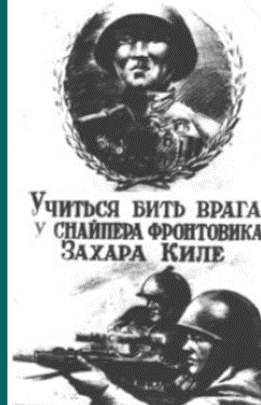 Какому нанайскому снайперу немцы дали прозвище «Дьявол из гнезда чертей»?Ответ: Максиму Пассару. В переводе с нанайского, «пассар» означает «меткий глаз». Максима Пассара называют самым результативным снайпером Сталинградской битвы – на его счету 237 убитых вражеских солдат и офицеров. 
Максим Пассар был родом из семьи потомственного охотника и рыбака. Меткой стрельбе он научился еще в детстве – бил пушного зверя в глаз для сохранения ценной шкурки. 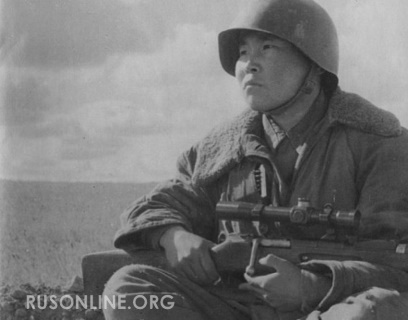 В честь какого нанайского разведчика названа одна из улиц села Лидога Нанайского района? (Ответ: В честь Александра ПадалиевичаПассара. В ночь с 21 на 22 июня 1944 года Пассар первым переправился через Днепр и пригнал обратно лодку, на которой смогла переправиться разведгруппа. Во главе разведгруппы он атаковал вражескую траншею, захватив важного «языка», после чего успешно доставил его командованию. Этот «язык» стал для Пассара уже двадцать шестым за время войны. С июля 1942 по июнь 1944 года уничтожил в рукопашных схватках более 100 солдат противника. Восемь раз доставлял командованию ценные документы — карты с обстановкой в районе противника. На своем боевом опыте воспитал 80 разведчиков, трое из которых стали, как и он сам,  Героями Советского Союза)
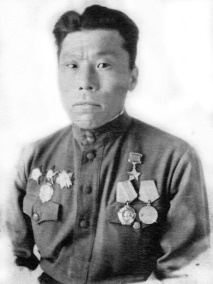 Назовите имя нанайского поэта, который добровольцем ушел на фронт в 1942 году, написавший стихотворение «Хоть ты и фашист, получишь по заслугам». Ответ: Аким Самар, работник первой газеты на нанайском языке, погиб под Сталинградом в 1943 году.3 станция «Традиционные занятия»Рассказ ведущего о традиционных занятиях нанайцев: Основные традиционные занятия нанайцев — рыболовство и охота. Рыбу ловили неводом, сетями, били острогой и пр. Пушнина обменивалась на ткани, металлические изделия, муку, крупу и пр. Передвигались на лодках (дощатых, долблёных, берестяных), лыжах, подклеенных камусом, нартах.Задание: для того, чтобы стать хорошим охотником надо с раннего возраста воспитывать в себе смелость, ловкость, зоркость. Нанайские дети играли в различные игры, которые помогали воспитывать эти качества. Давайте сыграем в их народные игры.Игра «Следы невиданных зверей». Определить правильно следы животных. Оборудование: карточки с изображением звериных следов.Ответы: 1. Белка; 2. Медведь; 3. Изюбр; 4.Леопард; 5.Заяц; 6. Тигр; 7. Рысь; 8. Кабарга; 9. Кабан.Игра «Рыбаки Амура». Определить названия рыб Амура. Оборудование: иллюстрации речных рыб     Ответы:1. Калуга; 2. Осетр; 3. Таймень; 4. Кета; 5. Щука; 6. Амурский окунь- Ауха.
Станция № 4 «Религиозные верования»Рассказ ведущего о религиозных верованиях нанайцев: Традиционная религия нанайцев - анимизм, шаманизм. Духи, в их представлениях, населяли все сферы неба, земли (тайгу, горы, реки, ручьи), подземные миры. Всеми природными ресурсами распоряжались духи-хозяева. Чтобы получить речные и таежные богатства, нанайцы молились в первую очередь главному божеству.На местах промыслов молились, кормили духов хозяев каждого места, духа огня и других. Столетиями вырабатывалось у нанайцев бережное, уважительное отношение к природе, ко всему живому. Нанайцы не убивали тигра, а убив медведя, устраивали большой праздник, обращались со зверем как с «близким родственником», соблюдали множество запретов. Рыбаки молились водяным духам, перед началом каждого промыслового сезона. Пользовались амулетами, оберегами.Имелись особые - шаманы. Шаманы, которыми могли быть и мужчины, и женщины, боролись со злыми духами, применяя бубны, колотушки, другие предметы, особые костюмы, ритуальные стружки, пояса с различными металлическими подвесками.Задание: «Рассмотрите иллюстрацию, на которой изображен шаман и назовите предметы, которые он использует»Оборудование: иллюстрация шамана, запись шаманского комлания (Нанайский шаманский обряд - Яндекс.Видео (yandex.ru) )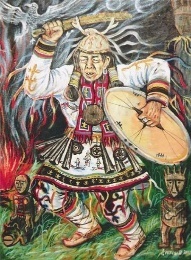 Ответ: бубен, колотушка, амулеты, обереги, подвески на поясе и тд.Станция № 5 «Национальный костюм»Рассказ ведущего о национальном нанайском костюме и его особенностях: «Традиционная одежда нанайцев подразделялась на мужскую, женскую и детскую.Традиционную одежду шили из рыбьей кожи, шкур оленя, лося, нерпы и ровдуги (замша из лося или оленя). Женская одежда отличалась большей длиной и наличием орнаментов на концах рукавов, вокруг шеи, по низу подола. Ловкие женские руки научились делать из звериных шкур и рыбьей кожи нарядную одежду, обувь и другие предметы быта, используя для их орнаментации красочные накладные аппликации. Основной вид одежды приамурских народов — халаты. Они обильно украшаются аппликациями по вырезу ворота, вдоль борта, рукавов и подола. Халаты украшались орнаментом, каждый по-разному.Орнамент отражал окружающую действительность из растений, цветов, насекомых, рыб, добрых зверей и птиц. Он выделялся своеобразной формой и имел своё назначение. Узор в виде чешуи – это чешуя доброго дракона – носит защитную функцию, отгоняет злых духов.Цвет узора, и что данный цвет обозначает: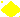 жёлтый – цвет солнца;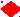 красный – цвет огня;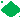 зелёный – цвет травы;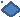 голубой – цвет воды, воздуха, а также используются белый, чёрный и их оттенки.»Мастер-класс от работников Дома культуры:«Изготовьте куклу Акоан в национальном нанайском костюме.» Оборудование:- картон белый (для изготовления куклы), цветная бумага (для изготовления халата), фломастеры,- ножницы,- шаблон куклы и халата.Заключение:«Наш квест поможет поближе познакомиться с национальными традициями и обычаями коренных народов и приобщить обычных людей к традициям прошлого через игру.»                   Договор о сотрудничестве (образец)            Между муниципальным автономным дошкольным образовательным учреждением «Детский сад с. Лидога»    и Муниципальное бюджетное учреждение культуры  Краеведческий музей Нанайского муниципального района с.Троицкое                     16 октября2020г. Муниципальное автономное дошкольное образовательное учреждение «Детский сад с.Лидога», в дальнейшем именуемое МАДОУ, в лице заведующего Мышанской  Светланы Николаевны, действующей на основе Устава с одной стороны, и Муниципальным бюджетным учреждением культуры Краеведческий музей Нанайского муниципального района, именуемое в дальнейшем Музей, в лице и директора____________________________________________________________________________________________________________________________, действующей на основе Положения с другой стороны, заключили настоящий договор о нижеследующем.   1. Предмет договора. 1.1. Стороны, основываясь на Законе Р.Ф. «Об образовании», Типового положения о дошкольном образовательном учреждении в Р.Ф., законах РФ об организации работы в учреждениях культуры и образования взаимодействуют по созданию условий для воспитания, образования и духовно-нравственного развития детей МАДОУ. 2. Обязательства сторон.  2.1. МАДОУ обязуется: 2.1.1. Совместно с Музеем разрабатывать план проведения мероприятий на каждый учебный год. 2.1.2. Нести ответственность за обеспечение порядка, дисциплины и сохранности имущества Музея во время проведения мероприятий в помещении. 2.1.3. Предоставлять помещения МАДОУ сотрудникам Музея для проведения совместных мероприятий, семинаров, бесед, обучающих занятий с воспитанниками, родителями и сотрудниками МАДОУ. 2.1.4. Участвовать в конкурсах, проводимых в рамках Музея по мере возможности. 2.1.5. Предоставлять возможность пользоваться наглядными материалами, экспонатами, символикой, костюмами и другими имеющимися атрибутами по мере необходимости и взаимной договоренности. 2.1.6. Организовывать выездные творческие выставки работ детей, педагогов и родителей на базу Музея.   2.2. Музей обязуется:  2.2.1. Знакомить с планом работы Музея с образовательными учреждениями, информировать об изменениях в планах работы с указанием причин. 2.2.2. Совместно с МАДОУ разрабатывать план проведения мероприятий на каждый учебный год. 2.2.3. Размещать в средствах массовой информации материалы и объявления, касающиеся работы МАДОУ. 2.2.4. Предоставлять возможность МАДОУ пользоваться имеющимися экспонатами музея, с участием специалистов. 2.2.5. Оказывать профессиональную помощь в подготовке и организации совместных мероприятий с детьми, родителями и сотрудниками МАДОУ. 2.2.6. Организовывать тематические экскурсии, выставки, как на базе Музея, так и на базе МАДОУ. 2.2.7. Предоставлять возможность пользоваться методической литературой, имеющейся в Музее. 2.2.8. Оказывать помощь специалистами Музея для проведения внутренних мероприятий МАДОУ по мере необходимости. 2.2.9. Обеспечивать безопасность, сохранность жизни и здоровья детей во время их пребывания в Музее. 3. Срок действия договора, Ответственность сторон. 3.1. Срок действия договора - на неопределенный срок. 3.2. Действие договора может быть прекращено по желанию сторон. 3.3. Все изменения и дополнения в договор вносятся по взаимной договоренности сторон и оформляется отдельным соглашением. 3.4. Невыполнение одной из сторон обязательств по данному договору может служить основанием для его расторжения. 4. Особые условия. Договор составляется в двух экземплярах – по одному для каждой стороны. Один экземпляр хранится у администрации МАДОУ, а другой передается директору краеведческого музея  5. Адреса сторон. Анкета для воспитателя (музейная педагогика)Ф.И.О..педагога________________________________Дата проведения анкетированАнкета для дошкольникаС  __________________________       (Имя,возраст ребенка )От  ______________(дата, время проведения)Критерии оценки ответов:Высокий уровень - дети знают, что такое музей, и имеют представления о его назначении; им знакомы правила поведения в музее, а также они вполне осознанно выбирают предметы для рассматривания;Достаточный уровень - дети имеют представление о музее и правилах поведения в нем могут назвать некоторые из них, чаще всего внимание привлекают яркие, необычные предметы;Допустимый уровень- дети могут объяснить, что такое музей, с помощью взрослого могут назвать 1-2 правила поведения в музее, с трудом могут вспомнить музейные предметы, с которыми знакомились при посещении музея;Низкий уровень - дети не знают, что такое музей, даже при помощи взрослого не могут рассказать о правилах поведения в музее, к музейным предметам равнодушны (не могут их даже перечислить)Высокий уровень-14-12 балловДостаточный-11-9 балловДопустимый- 8-6 баллов        Низкий 5-0 баллов                                     ЛитератураФедеральный государственный стандарт дошкольного образования, утвержденный приказом Министерства образования и науки Российской Федерации от 17.10.2013 № 1155 «Об утверждении федерального государственного стандарта дошкольного образования»А.М. Вербенец, Б.А. Столяров, А.В. Зуева и др. Мы входим в мир прекрасного: образовательная программа и методические рекомендации для педагогов ДОУ, музейных педагогов и студентов /. –СПб., 2008.Вербенец  А.М.  Развитие  творческих  проявлений  у  старших дошкольников средствами музейной педагогики // Детский сад от А до Я. –2010.Гаркуша С. Здравствуй, музей! Работа с родителями по музейно-педагогической программе // Дошкольное воспитание. –2012. Куревина  Ольга Александровна. Путешествие в прекрасное  : методические рекомендации для воспитателей, учителей и родителей / - Москва : Баласс, 2012Селевко Г. К. Современные образовательные технологии: Учебное пособие. М., 1998. Сухомлинский В.А. Сердце отдаю детям. –– Киев: Радянська школа, 1974 г. Скобликова, Т. Музейные технологии приобщения к национальной культуре / Т. Скобликова // Искусство в школе. 2007. Тихонова О.Г. Дошкольнику о музейной культуре: методическое пособие для воспитателей, педагогов ДОУ и родителей. М.:АРКТИ,2006.Шляхтина  Л.М. Музейно-педагогическая мысль в России: Исторические очерки /Л.М. Шляхтина, Е.Н. Мастеница. – СПб., 2006.Якубенко  Л.Т. Внедрение  музейной   педагогики  в ДОУ /Л.Т. Якубенко //Управление ДОУ. – 2009. Пояснительная записка4Музейная педагогика и детский сад7Виртуальные мини-музеи - новая реальность13Учимся в мини-музее18Воспитание культурой и красотой23Формирование духовно-нравственной культуры дошкольников средствами музейной педагогики28Организация мини-музея кукол в народных костюмах34Приложения40Дидактические игры и упражнения 40Конспекты непрерывной образовательной деятельности.     45Конспект НОД «Составь оберег»45Конспект НОД «Экскурсия в мини – музей Трудолюбивая пчела»48Конспект  НОД «История русского костюма»51Конспект НОД «Музей часов»56Сценарий выпускного праздника «Выпускной у пчелят»58Квест «Дорогой Дерсу»73Образец договора между ДОУ и музеем85Анкета для воспитателя (музейная педагогика)88Анкета для дошкольника89Литература90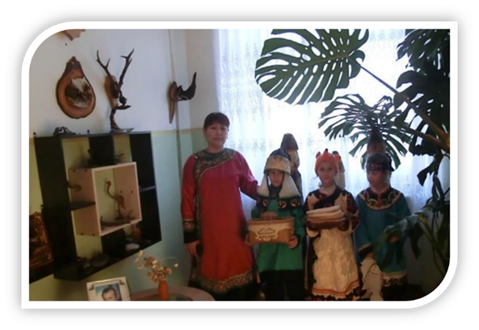 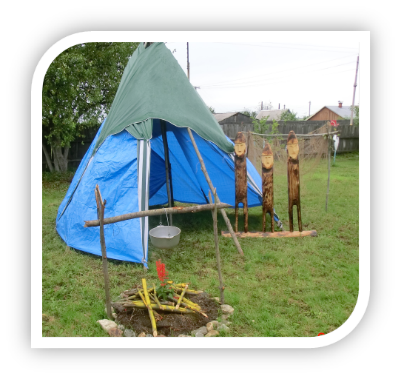 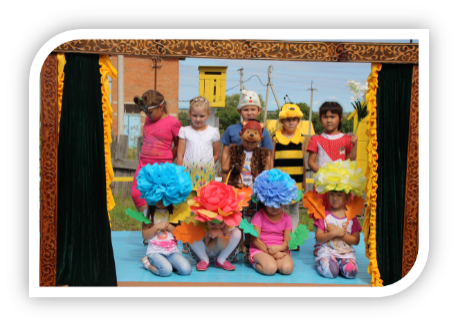 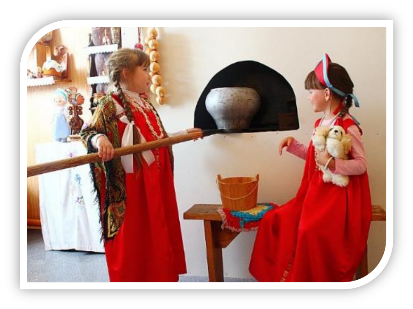 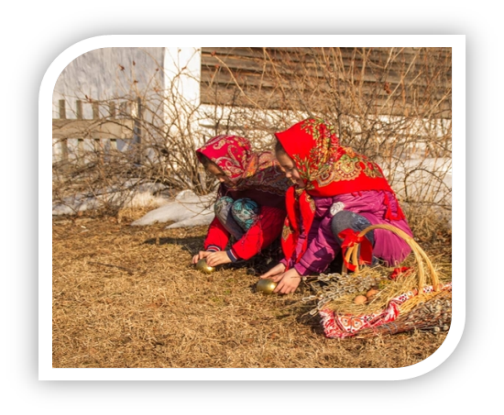 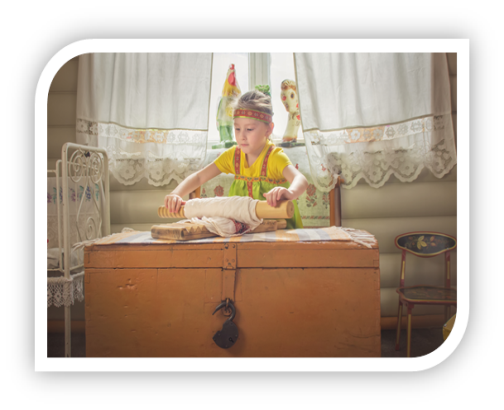 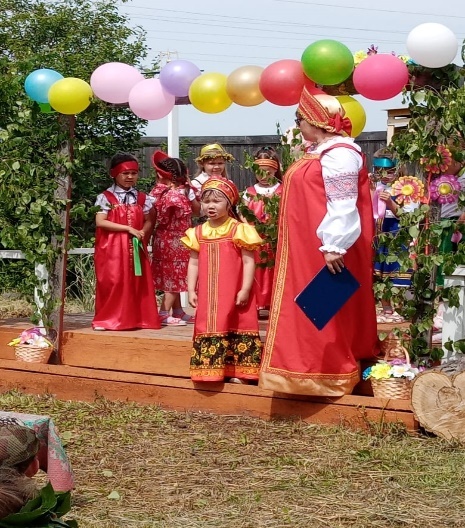 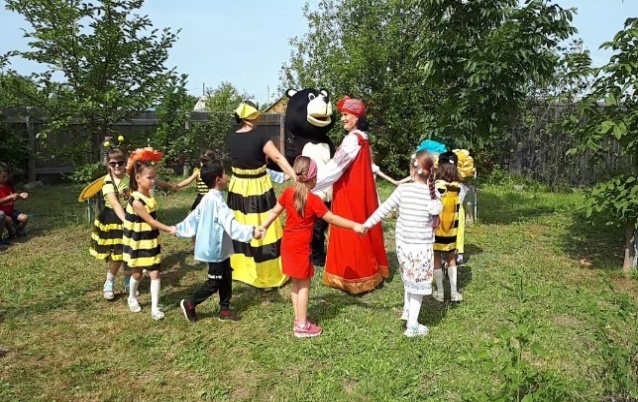 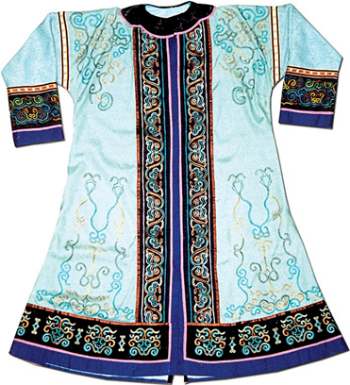 Женский свадебный халат «сикэ»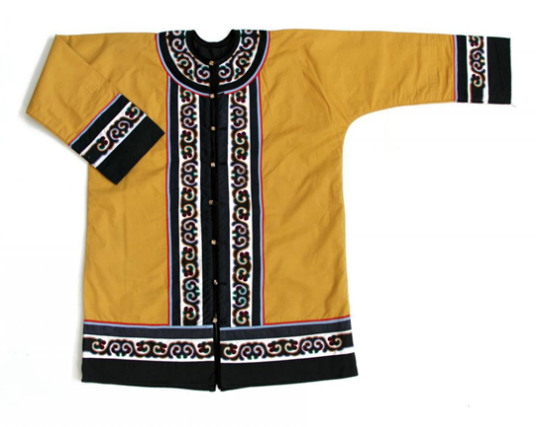 Мужской праздничный халат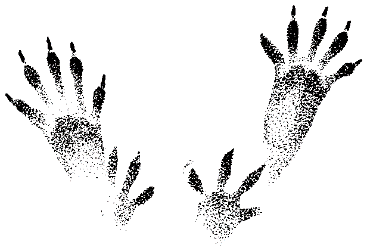 2.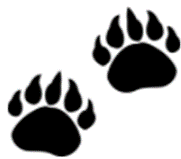 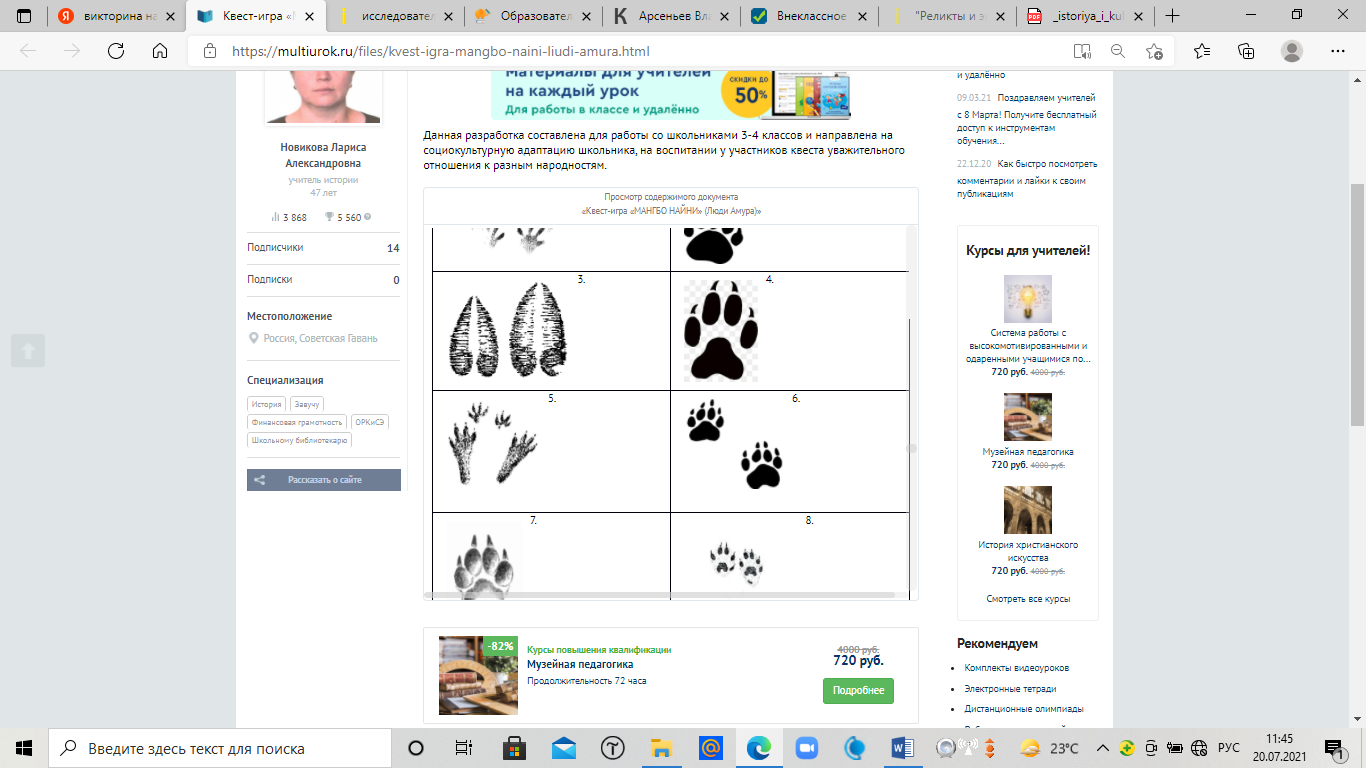 3.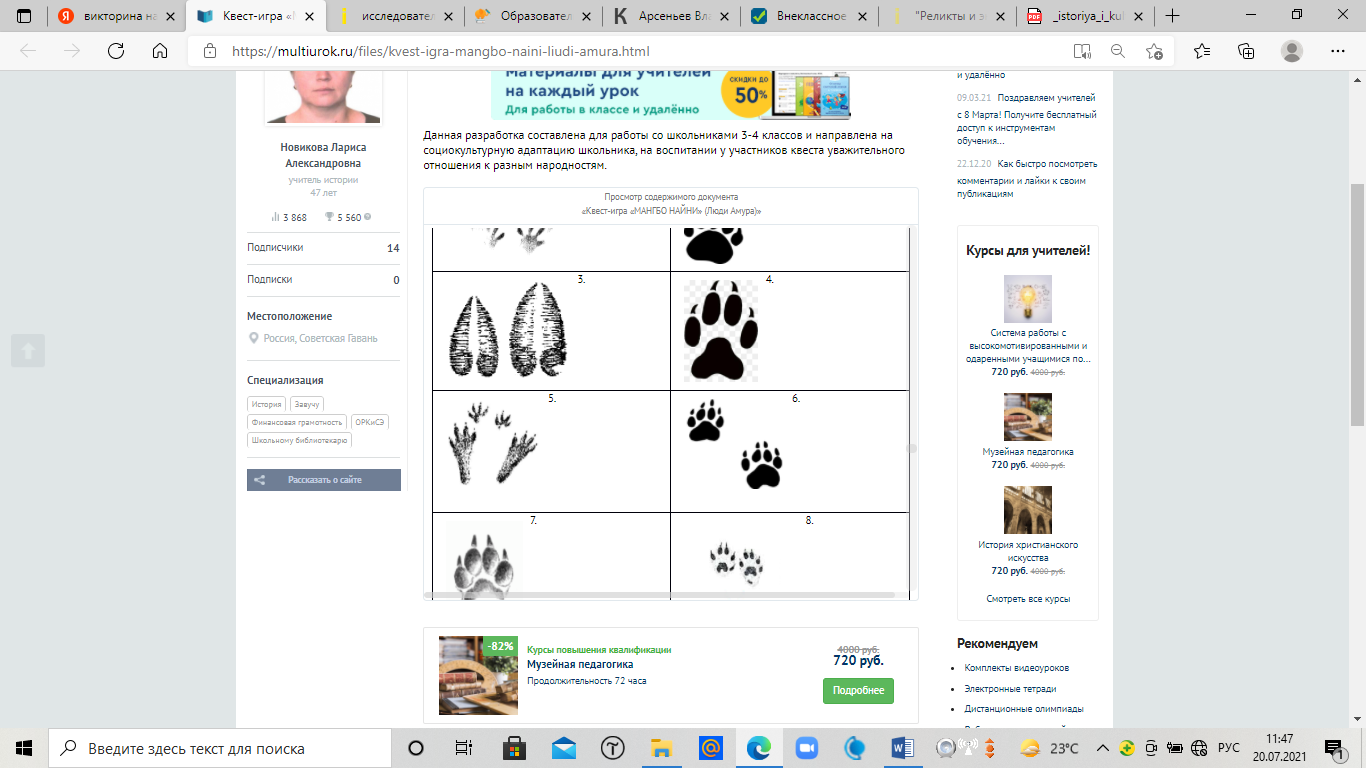 4.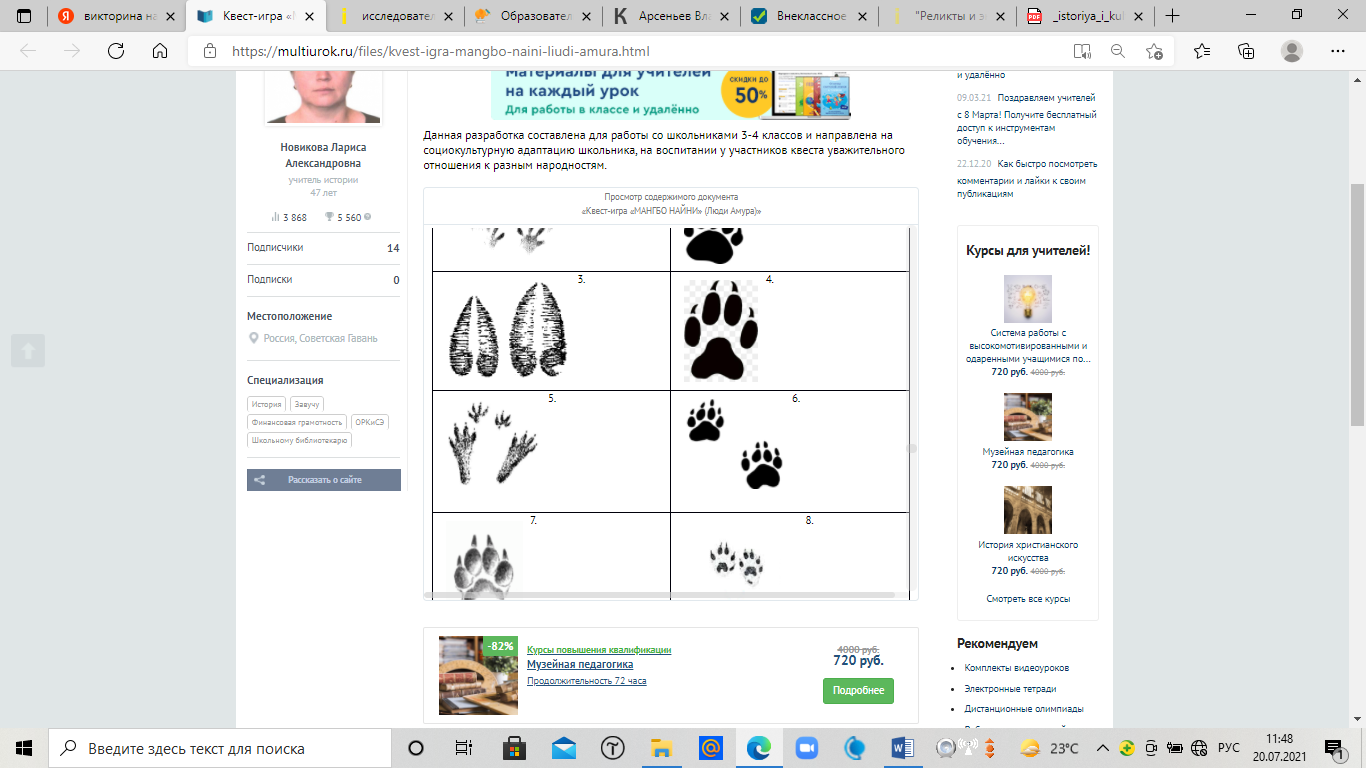 5.6.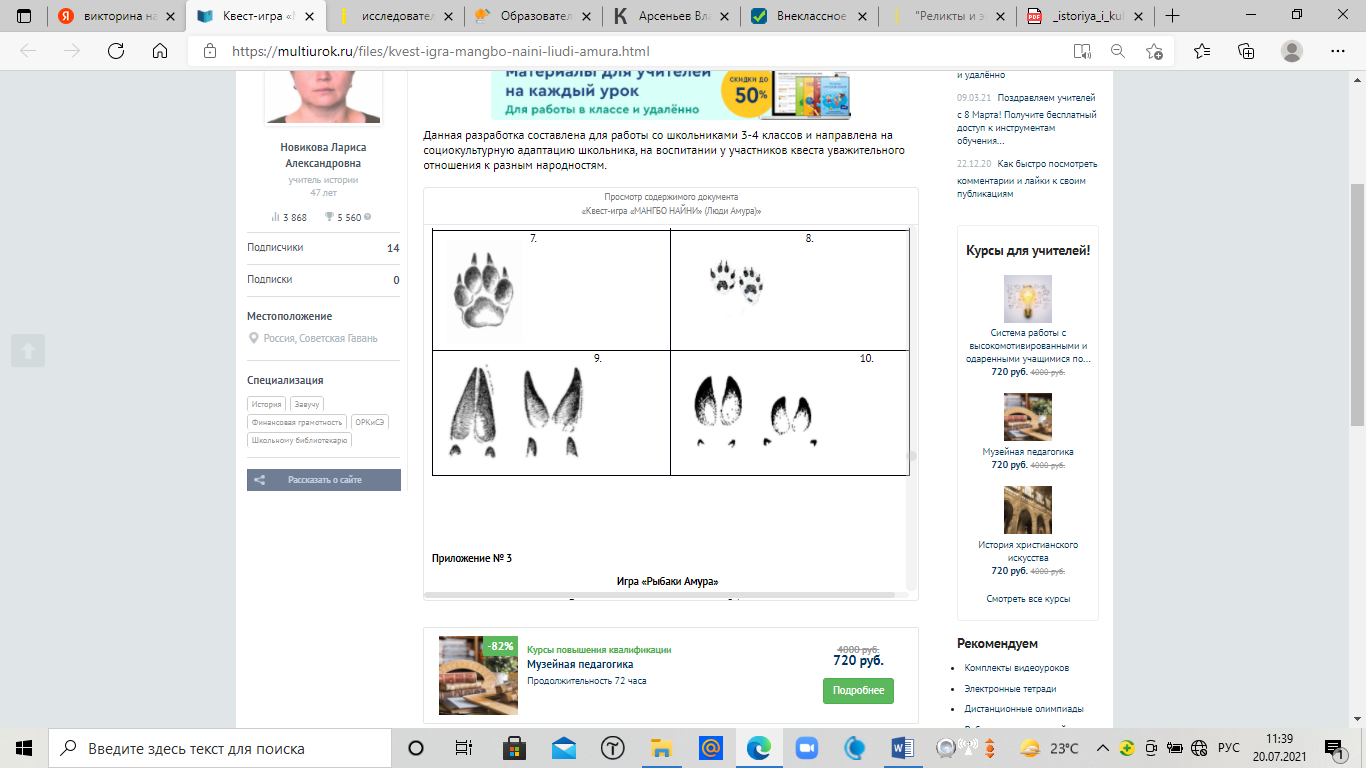 7.. 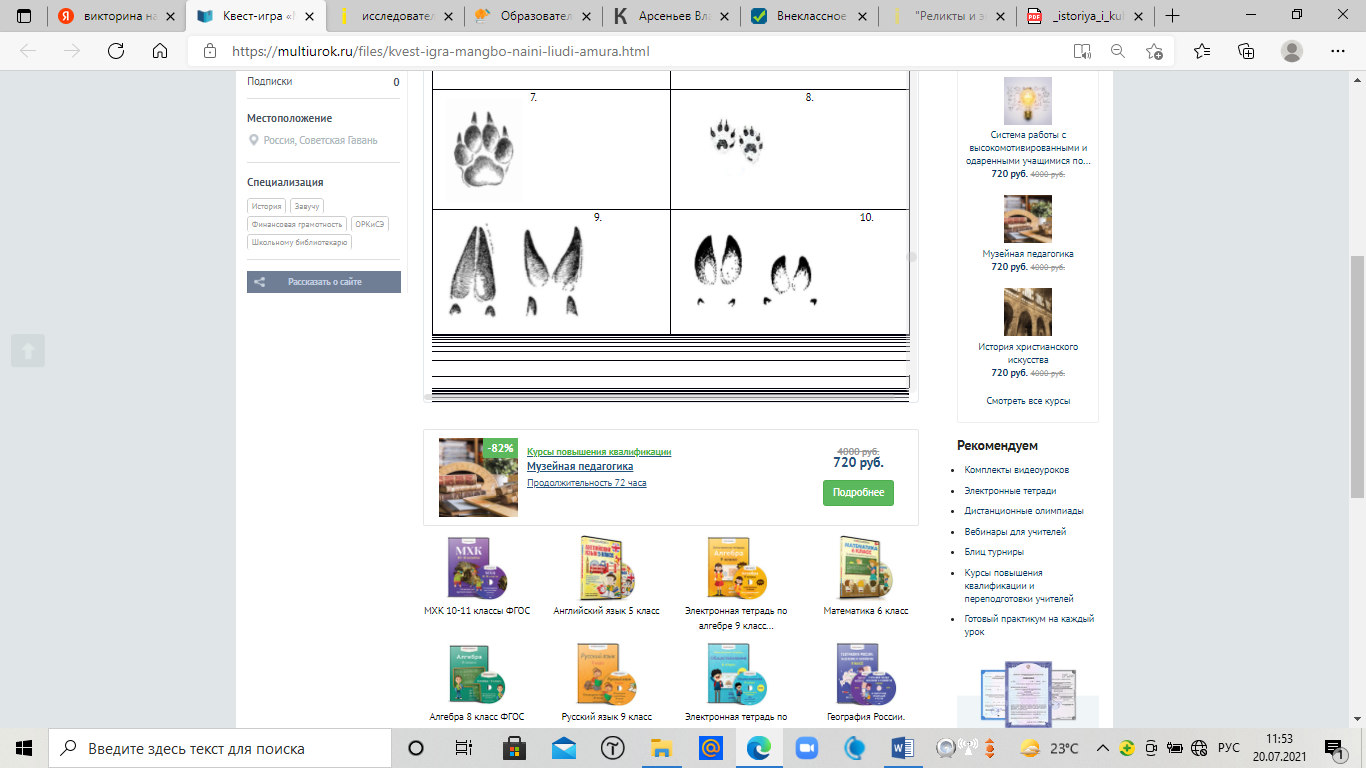 8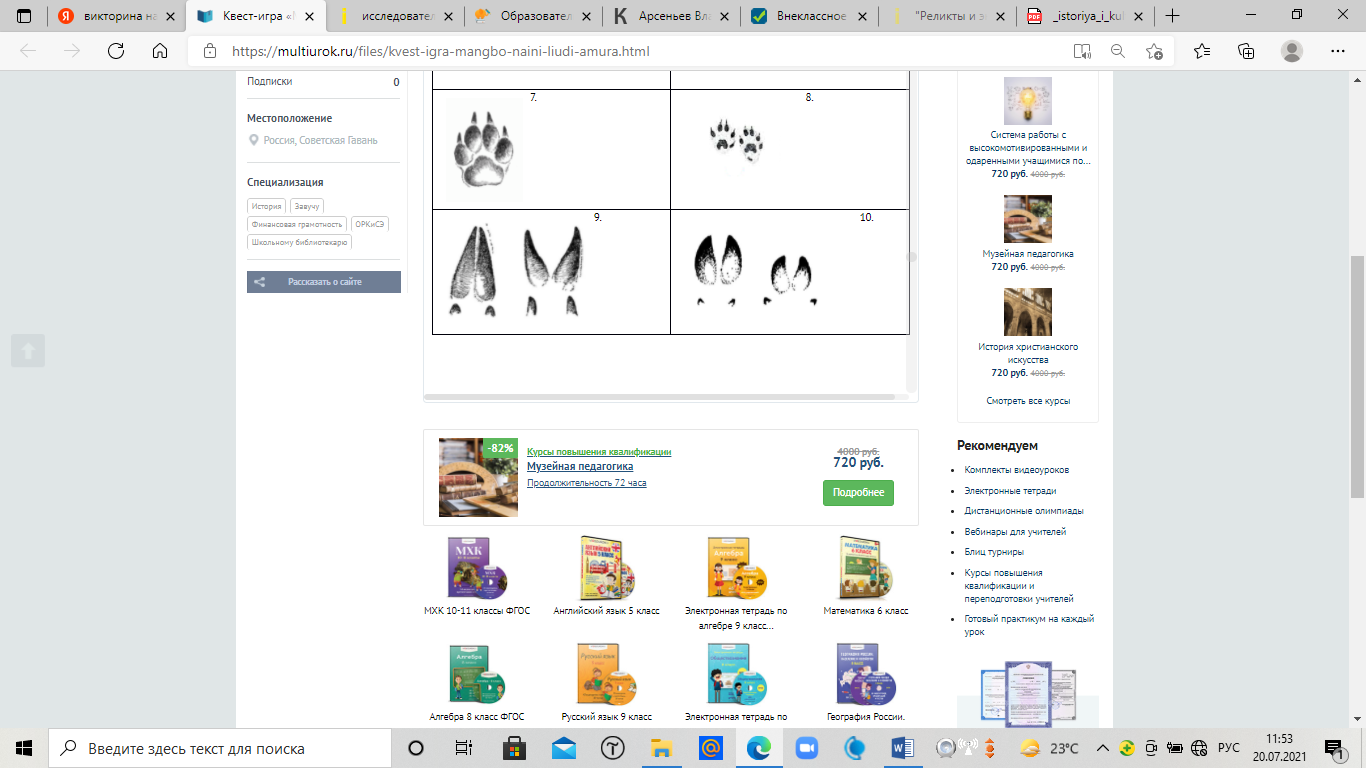 9.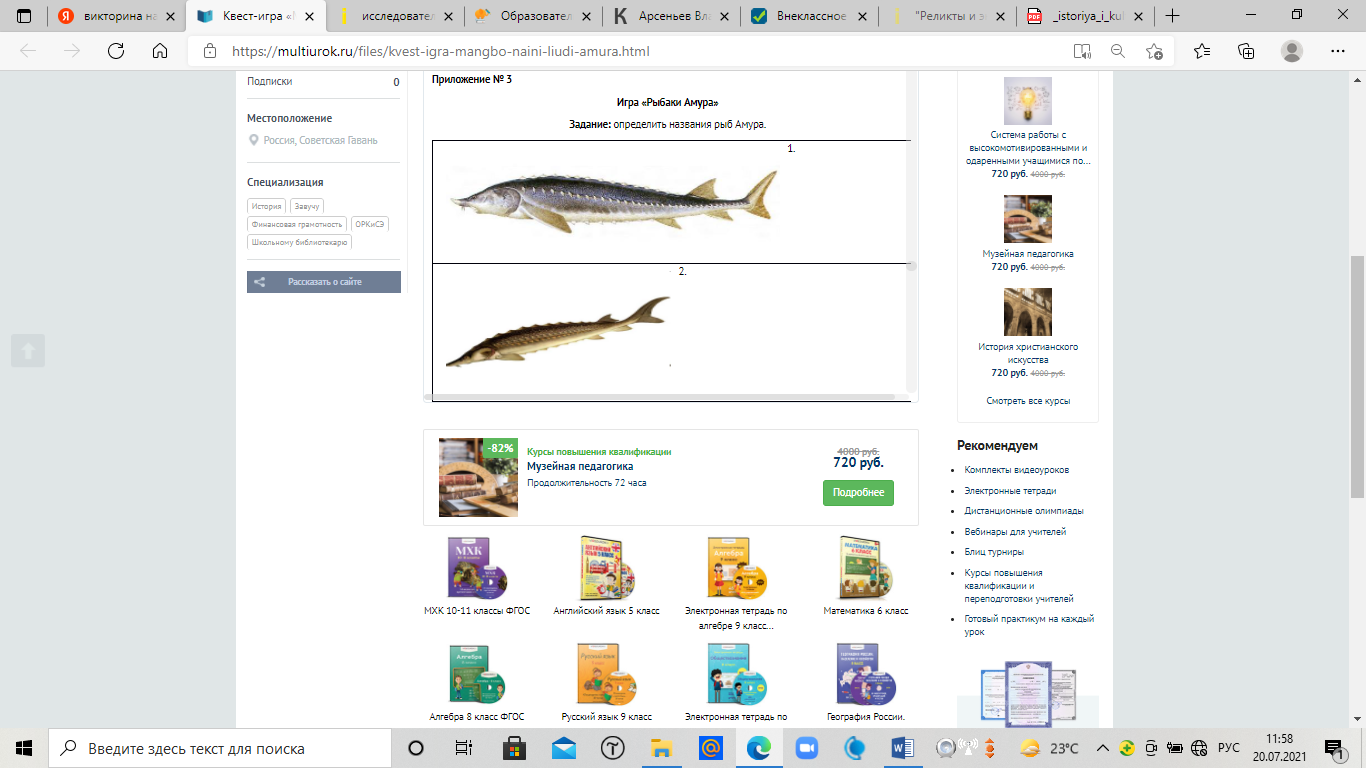 1.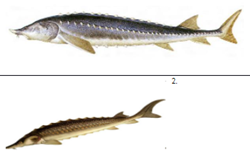 2.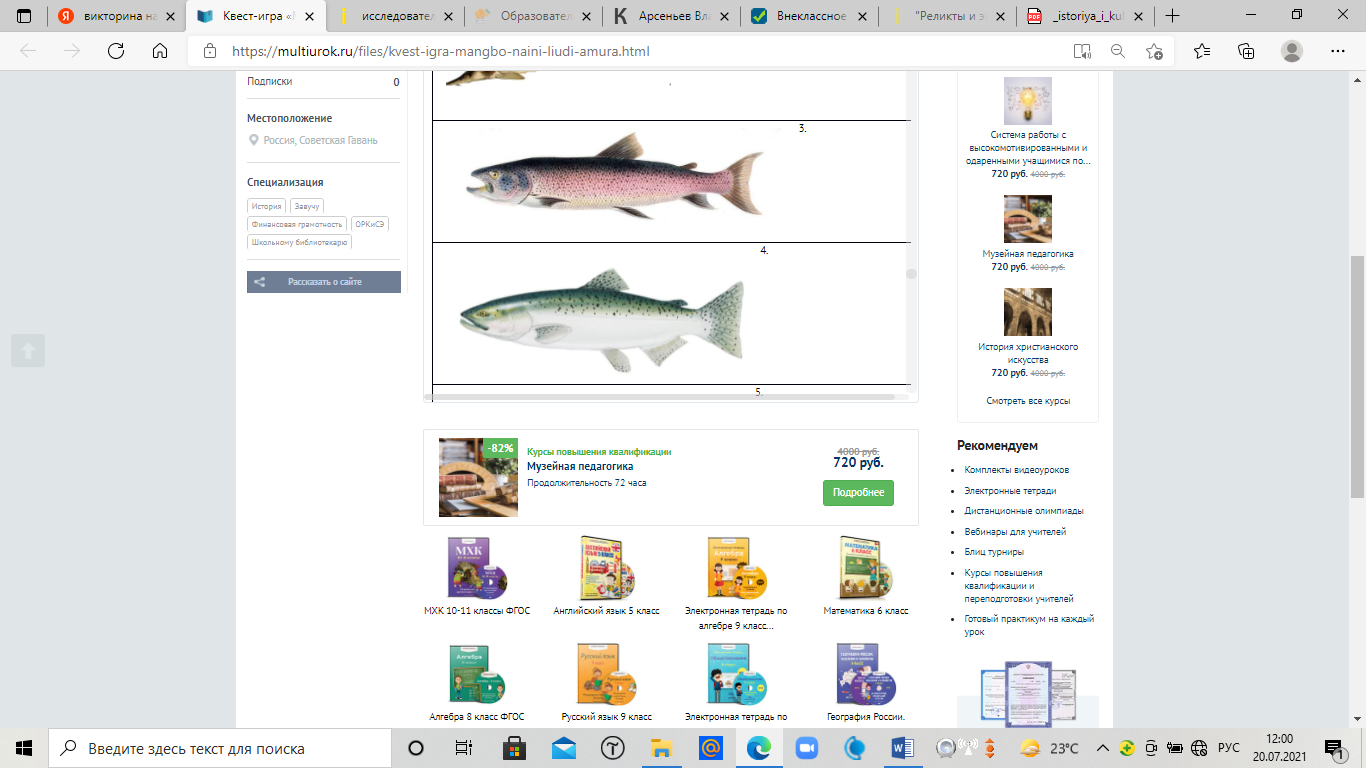 3.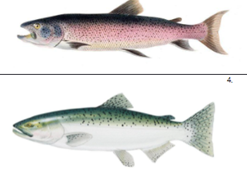 4.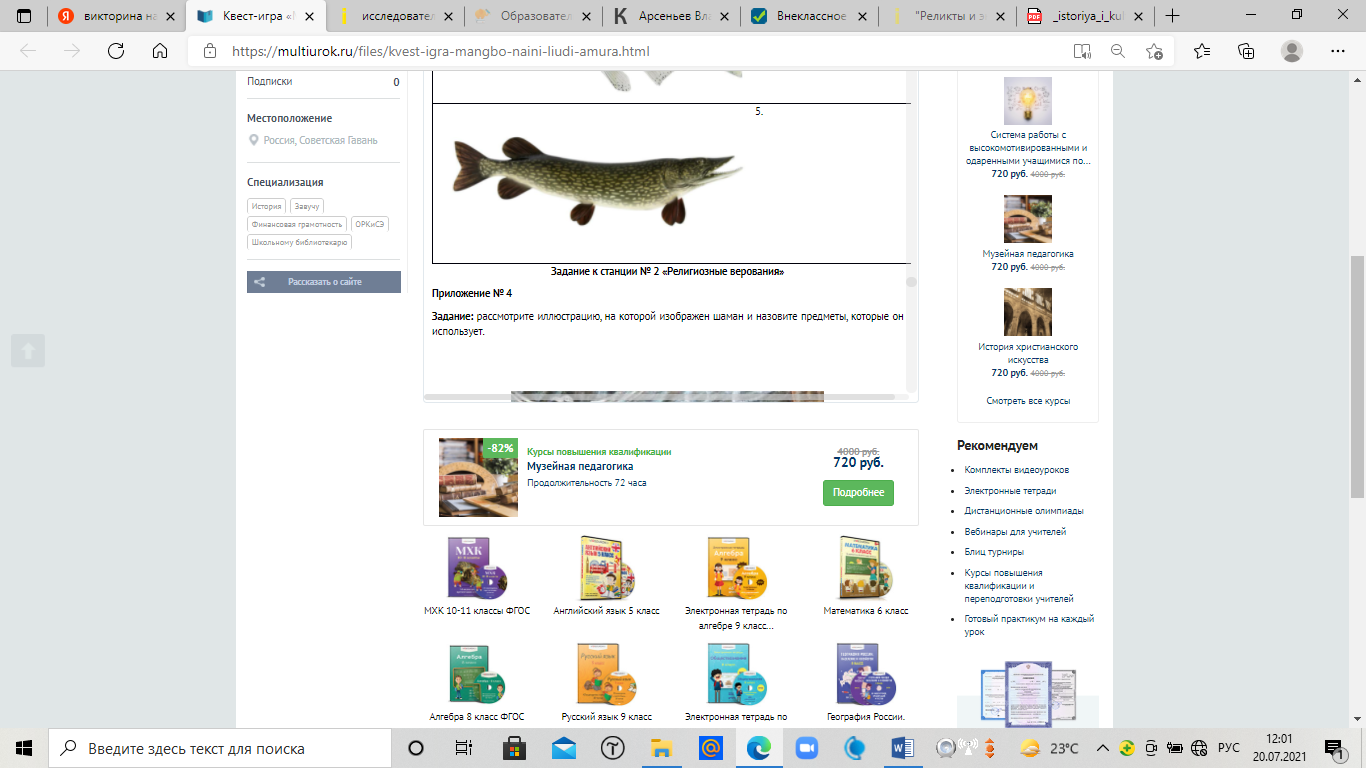 5.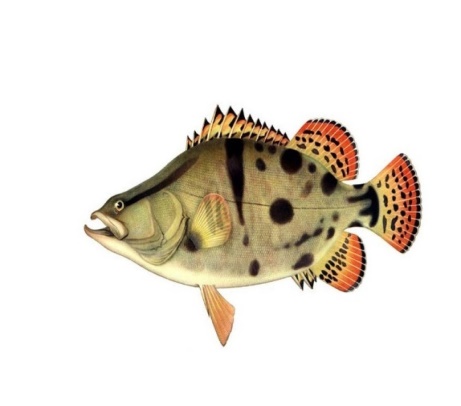 6.МАДОУ «Детский сад с.Лидога»Хабаровский крайНанайский район с.Лидога ул.А.П.Пассара, 15Заведующий МАДОУ _____________________ М.П. Хабаровский крайНанайский район с.Троицкое,ул.В.А.Пушникова, д. 3 АДиректор краеведческого музеяМ.П. №вопросответ1Часто ли Вы посещаете музеи2Читаете ли Вы литературу о музеях3Рассказываете ли Вы детям о музеях и их назначении4Часто ли Вы посещаете музеи с детьми5Какое место, по Вашему мнению, занимает экскурсия в музей в работе с детьми6Зависит ли посещение музея от близости его местонахождения7Планируется ли вами выходы с детьми в музей8Как, по Вашему мнению, располагают материал по экспозициям9Вы начнете работу по подготовке к экскурсии (расставьте цифры):Определения темы экскурсииИзучения экспозицииЧтения литературы о музееСамостоятельного предварительного посещенияВыбора определенных экспонатов10Какие приемы включает демонстрационный метод11Сколько предметов Вы возьмете для проведения экскурсии с детьми12 если ребенок не заинтересовался экскурсией, Ваши действия:13Когда лучше провести обмен впечатлениями об экскурсии14Проводили ли Вы консультации для родителей о значении посещения музеев№вопросответ1Что такое музей? (как ты думаешь, где хранятся старинные вещи, картины, машины и пр.?)2Что хранят в музее? (Как ты думаешь, зачем берегут очень старые вещи, красивые картины и пр.?)3Был ли ты в каком-либо музее?4С кем ты ходил в музей?5Что тебе запомнилось больше всего?6Какие правила нужно соблюдать в музее7Есть ли у вас дома коллекция интересных предметов? Кто их собирает?8Зачем папа (мама, брат…) коллекционирует эти вещи?